Predškolska ustanovaDječji vrtići i jaslice«Radost» PorečRade Končara 7 IZVJEŠĆE O RADU ZAPEDAGOŠKU 2017./18. GODINUPoreč, 31. kolovoza 2018.g                                                                                 SADRŽAJI.  Ustrojstvo rada………………………………………………………………………….1     1. Ustroj rada organizacijskih jedinica…………………………………………………1     2. Djelatnici vrtića………………………………………………………………………8II. Materijalni uvjeti rada……………………………………………………………........10Investicijsko održavanje objekata………………………………………………....10Nabava didaktike i potrošnog likovnog materijala za odgojne grupe……………. 11Dugotrajna imovina………………………………………………………………..11III. Njega i skrb za tjelesni rast i zdravlje djece………………………………………….13IV. Odgojno-obrazovni rad……………………………………………………………….14Timovi za planiranje……………………………………………………………....14Odgojiteljsko vijeće……………………………………………………………….15Projekti u neposrednom radu s djecom…………………………………………...16Projekti s odgojiteljima…………………………………………………………....20Poludnevni izleti………………………………………………………………......21Kazališne predstave…………………………………………………………….....21Bitne zadaće stručnih suradnika…………………………………………………..22V. Javni i posebni programi……………………………………………………………….23     1. Program predškole…………………………………………………………………..23     2. Vjerski odgoj………………………………………………………………………..23     3. Engleski jezik………………………………………………………………………..23VI. Naobrazba i stručno usavršavanje djelatnika………………………………………….24VII. Suradnja s roditeljima i društvenim činiocima………………………………………..27Radionice i predavanja za roditelje………………………………………………..27Dani vrtića………………………………………………………………………....28VIII. Izvješće o radu članova stručnog tima………………………………………………..29Izvješće edukacijskog rehabilitatora……………………………………………...29     Izvješće zdravstvenog voditelja…………………………………………………..30IX.   Zaključak………………………………………………………………………………32USTROJSTVO RADAPredškolska ustanova Dječji vrtići i jaslice “Radost” Poreč svoju djelatnost odgoja, obrazovanja, zdravstvene zaštite i socijalne skrbi obavlja na temelju Zakona o predškolskom odgoju i obrazovanju.Djelatnost i obuhvat djece rane i predškolske dobi, dječji vrtić provodi na području Grada Poreča, Baderne i općina: Kaštelir-Labinci, Vižinada, Tar-Vabriga i Sveti Lovreč.U vrtićne 10-satne i 6-satne redovite  programe u 20 odgojno-obrazovnih skupina bilo je upisano 397 djece od navršene treće godine života do polaska u osnovnu školu. U 10-satni redoviti program u 6 grupa djece od navršene prve do treće godine života bilo je uključeno 85 djece. U ovoj pedagoškoj godini bilo je formirano je 26 odgojnih skupina redovitih programa  s ukupno 482 djece i jedna odgojna skupina Predškole u trajanju od 2 sata dnevno  za djecu u godini prije polaska u školu koja nisu obuhvaćena redovitim programom, njih 18.  Neposredno s djecom u redovitim  programima radila je 51 dogojiteljica i jedna odgojiteljica u nepunom radnom vremenu u odgojnoj skupini programa Predškole.Ustroj rada organizacijskih jedinica             Rad u Gradu Poreču obuhvaća organizacijske jedinice: Poreč I – formirano je  šest odgojno-obrazovnih skupina djece (od 3. godine života do polaska u osnovnu školu) s ukupno 122 djece s kojima je u 10-satnom redovitom  programu neposredno radilo 12 odgojiteljica (VŠS). U pet  skupina djece jasličnog uzrasta (od 12-36 mjeseci starosti) bilo je uključeno 70 djece s kojima je radilo 10 odgojiteljica (1 medicinska sestra i 9 odgojiteljica). U pet  odgojno-obrazovnih  skupina upisana su djeca s teškoćama u razvoju. Poreč II – formirano je 6 odgojno-obrazovnih grupa s ukupno 113 djece (od 3. godine života do polaska u školu) s kojima je u 10-satnom redovitom programu radilo 12 odgojiteljica. U tri  odgojne skupine bila su upisana  djeca s teškoćama u razvoju.Dječji vrtić u Baderni -formirane su dvije odgojne skupine. U odgojno obrazovnoj skupini od 3 do polaska u školu ukupno je bilo upisano 20 dijete, a u skupini jaslica 15 djece. Ukupno je bilo  upisano 35 djece. Organiziran je 6 i 10-satni redoviti program.U vrtiću je upisano dvoje djece s teškoćama u razvoju.U vrtiću Tar formirane su odgojne skupine djece u dobi od 4,5 i 6 god. s ukupno 38 djece  u 6-satnom i 10-satnom redovitom programu s kojima su radile četiri  odgojiteljice. U vrtiću je bilo upisano četvro djece s teškoćama u razvoju.U vrtiću Vižinada organizirane su dvije odgojne skupine s ukupno 37 djece u  6 i 10- satni redovitom programu. Zaposlene su tri odgojiteljice na puno radno vrijeme.Djetetu s teškoćama osiguran je asistent.Rad u vrtiću Svetom Lovreču  organiziran je u jednoj odgojno-obrazovnoj skupini u 6 i 10-satnom redovitom programu s ukupno 23 djetetom s kojima su radile dvije odgojiteljice.U vrtiću u Kašteliru organiziran je rad u dvije odgojne skupine s ukupno 44 djece u 6 i 10-satnom programu u kojem su radile četiri  odgojiteljice.Temeljem Zakona o predškolskom odgoju i obrazovanju ,  ustanova je uz pomoć Grada Poreča, Ministarstva znanosti i obrazovanja organizirala program Predškole. Formirana je jedna odgojna skupina s ukupno 17 djece. Rad je organiziran  u zgradi „Radost I“ Poreč,  Rade Končara 7 od 1.listopada 2017. do 30.svibnja 2018. od ponedjeljka do četvrtka  u popodnevnim satima od 15.00 do 17,00 h  i petkom od 9 do 11 sati.Ljetni rad  Tijekom srpnja i kolovoza, organiziran je rad u dječjem vrtiću „Radost I“ i jaslicama u Poreču, Rade Končara 7. U vrtiću su u srpnju formirane pet, a u kolovozu četiri odgojno-obrazovne skupine. Ovog ljeta, djeca iz vrtića   Sv. Lovreča  pohađala su  vrtić i jaslice  u Poreču od 15. lipnja, a ne do 30. lipnja kako je planirano, jer nam nedostaje radne snage (nismo našli zamjenu za spremačicu koja je na dužem bolovanju), a djeca iz Baderne došla su  1. srpnja do 31. kolovoza 2018. U pet odgojnih skupina upisano je ukupno 135 djece. Polazak djece bio je manji od prijavljene djece a najčešće zato što su boravila u ljetnom kampu. U mješovite odgojne skupine i tjekom ljeta bila su uključena  djeca s teškoćama u razvoju, i jednom je djetetu od 6. kolovoza omogućen osobni asistent.U dječjim jaslicama u Poreču  formirane su 4 odgojne skupine i u srpnju i kolovozu.U Taru su  organizirane dvije skupine djece zajedno s djecom iz talijanskog vrtića “Paperino” u zgradi Dječjeg vrtića „Radost“ Tar.Vrtići  u Kašteliru i Vižinadi radili su u srpnju, a djeca koja su iala potrebu pohađati vrtić dolazila su u gradski vrtić.Zimski rad Za vrijeme zimskih školskih praznika organiziran je rad u jaslicama i vrtiću u Končarevoj 7., Poreč. Svi  su ostali područni vrtići  bili  zatvoreni. Kako bi što kvalitetnije organizirali rad za vrijeme zimskih i ljetnih praznika provedene su  ankete kod roditelja o potrebi  pohađanja  djece za to vrijeme kako  je predviđeno Godišnjim planom i programom rada.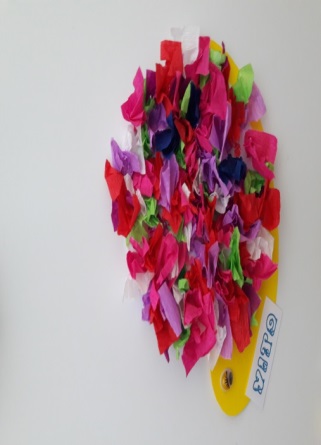 GRAD POREČJASLICEVRTIĆ IVRTIĆ IIVRTIĆ I JASLICE BADERNA OPĆINA TAR-VABRIGAVRTIĆ TAROPĆINA KAŠTELIR-LABINCIVRTIĆ KAŠTELIROPĆINA VIŽINADAVRTIĆ VIŽINADAOPĆINA SVETI LOVREČVRTIĆ SVETI LOVREČPREDŠKOLAU redovite programe u ovoj pedagoškoj godini bilo je uključeno 482 djece, a u programu Predškole 18 djece. Dječji vrtić ima suglasnost Ministarstva za provođenje  programa predškole koji  se provodi od 1.listopada tekuće do 30. svibnja slijedeće godine.Sveukupno je upisano 500 djece.U 10 satnom programu je bilo upisano 447, a u 6 satnom 35 djece.  U redoviti program tijekom pedagoške godine bilo je uključeno 13 djece rane i predškolske dobi s teškoćama u razvoju. Sva djeca s teškoćama u razvoju boravila su u vrtiću  do 8 sati dnevno. Za njihov rad, Ministarstvo je financiralo nabavu likovnog materijala, didaktike i slikovnica.Zbog bolesti, stanja ili iz vjerskih razloga, za 42 djece bili su izrađeni dijetalni jelovnici i ostale mjere, kako bi zadovoljili potrebe. U pedagoškoj godini formirano je 26 odgojno - obrazovnih skupina djece od navršene prve do šeste godine života u redovnim programima.Za djecu koja nisu pohađala dječji vrtić, a bila su školski obveznici, organiziran je program Predškole od 1. listopada 2017. do 30. svibnja 2018., dva sata dnevno od ponedjeljka do četvrtka od 15 do 17 sati, a petkom od 9 do 11 sati.Program Predškole vodila je odgojiteljica s položenim stručnim ispitom. Rad Predškole financirao je Grad Poreč na taj način što je u gradskom proračunu osigurana plaća odgojiteljice za navedeno razdoblje, a iz državnog proračuna osigurana su sredstva za materijalne troškove (likovni materijal, likovna mapa, radni list, didaktička sredstva). Program Predškole za roditelje je bio besplatan.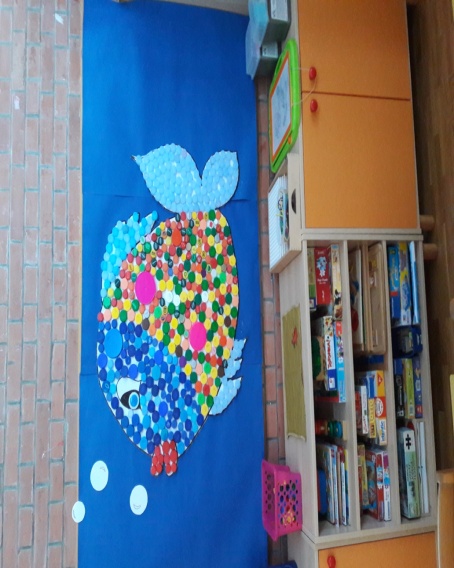 Djelatnici vrtićaRavnateljica: 1. Divna Radola                                  Stručni tim:1. Edukator-rehabilitator: Mirjana Smodek2. Viša med. sestra: Vesna Radman3. Pedagog: Suzana Uzelac (od 20.8.2018.)Administrativna djelatnost: 1.Tajnik: Branko Zgrablić2. Voditeljica  računovodstva: Žana Perišić3. Materijalna knjigovotkinja : Vesna Gregurinčić4. Administratorica -blagajnica: Mariza MarićKućni majstori:1. Miro Radolović – „Radost I“2. Edi Herak – Radost II i područni vrtićiGlavne kuharice:1. Sadrić Lučana – „Radost I“ 2. Vesna Lončarić – „Radost II“Kuharice:1. Brkić Štefica- „Radost I“2. Bratulić Biljana-„Radost I“3. Poropat Gracijela – „Radost II“4. Vanda Paladin – „Radost“ TarPomoćno tehničko osoblje:DV „Radost I“1. Aqvilante Štifanić Paola – pomoćna kuharica2. Popović Mirjana-spremačica3. Tadijanović Snježana-pralja4. Elide Debelić- spremačica5. Dorijana Mandić-spremačicaDV „Radost II“1. Đukić Evica-pomoćna kuharica2. Jovanka Ramadani-spremačica3. Tamara Radunović spremačicaDječje jaslice Poreč1. Ivanka Vrebac2. Ardena Jurcan                                                     Područni vrtićiDV Tar1.Višnja Stojnić – spremačicaDV Kaštelir1. Slavica Srdoč – spremačica2. Anita Mandić- spremačica, zamjena za Slavicu SrdočDV Sveti Lovreč1. Lučana Terlević – pomoćna kuharica-spremačica DV Vižinada1. Nović Marija-pomoćna kuharicaDV Baderna1. Žiković Snježana-spremačica2. Nives Kalčić Damjanović-pomoćna kuharicaDjeci s teškoćama u razvoju(djeca iz  autističnog spektra) bili su  osigurani  asistenti.Grad Poreč osigurao je financiranje asistenata u proračunu za 2017./18.Popis asistentica – rad s djecom s teškoćama u razvoju : 1. Klarić Nikolina2. Ljubica Tomašević3. Sandra Buretić Fornažar 4. Slavka Pajtak 5. Tatjana Lončarić6. Anđela BošnjakStudenska praksa :U suradnji sa Sveučilištem Jurja Dobrile u Puli, prema njihovom planu i programu omogućili smo studenticama  predškolskog odgoja stručnu praksu. Studensku praksu je odradilo 10 studentica.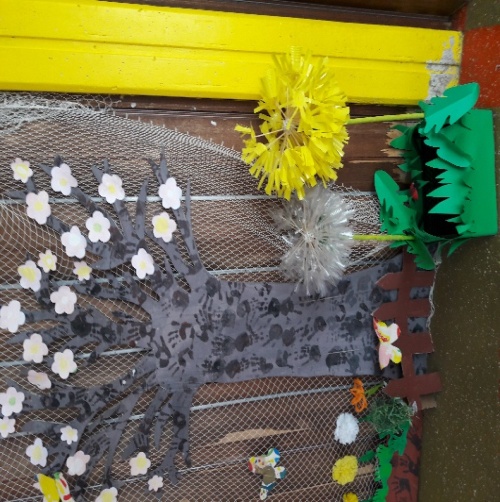 II.  MATERIJALNI UVJETI RADAInvesticijsko održavanje objekataU pedagoškoj 2017./18.g. investiralo se u zgrade u skladu s financijskim mogućnostima ustanove.U vrtiću „Radost I“, Rade Končara 7, PorečObojani su radijatori u sportskoj dvoraniObojana su igrala na dvorištu vrtićaPosađeno je novo zelenilo na ulazu u vrtićSanirane su pločice na vanjskoj terasi ispred blagovaoniceU dječjim jaslicama Poreč:Postavljeni su novi PVC prozorski okviri u sobi 1, 4 i 5 te uredu rehabilitatorice. Popravak djela krova za zgradi vrtićaU sobi 1 i 2, sanirane su maske na radijatorima   U vrtiću „Radost II“, O. Keršovanija 14, Poreč      1.  Obojana su igrala na dvorištu vrtića      2. Izrada projektno tehničke dokumentacije energetske obnove objekta vrtića , Istarska             regionalna Energetska Agencija ( IRENA Labin)      3. Sanacija manjeg djela krova na zgradi vrtića      4. Ličenje jedne dječje sobe.  Nakon provedenih upisa u vrtić za 2018./19. utvrđeno je da je potreba za upisom djece do 3 godine veća od upisa u vrtić, te je u proračunu  Grada Poreča  osigurana stredstva za financiranjem  prenamjene  jedene  skupine vrtića za potrebe jaslica. Nabavljena je nova oprema i didaktička sredstva potrebna za rada.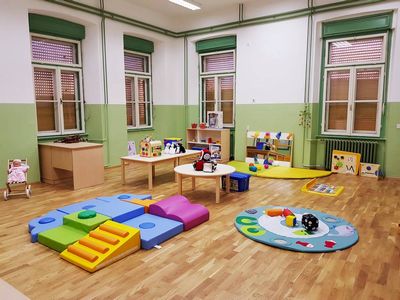 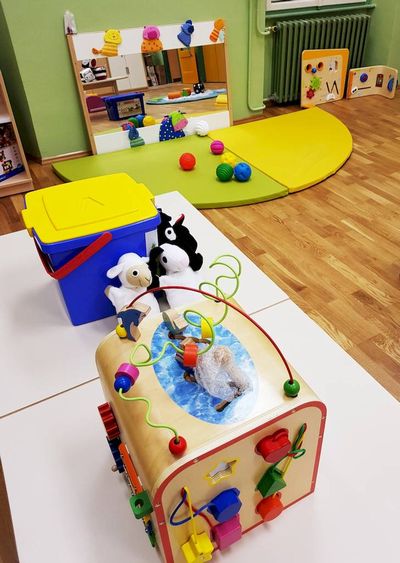 U vrtiću u Tar:Obojana su igrala na dvorištu vrtića.U vrtiću Kaštelir:Vrtiću je dodijeljeno na korištenje zelena površina uz školsku zgradu. Općina je financirala uređenje , tj. postavljena je odgovarajuća žičana ograda, dvoja metalna vrata i nova igrala i montirana su nova vanjska igrala.  U vrtiću Baderna:Ličenje sobe dnevnog boravka vrtića.Nabava didaktike i  potrošnog likovnog materijala za odgojne skupineTjekom pedagoške godine obogatili smo odgojne skupine novom didaktikom, financijskim sredstvima koje smo dobili iz nadležnog Ministarstva za program predškole i za program djece s teškoćama. Likovni materijal, prema planu nabavljao se jedanput mjesečno po odgojno obrazovnoj skupini. Financijskim planom planiran je mjesečni iznos po skupini. Odgojiteljice su mjesečno  narudžbenicu predavale  u tajništvo određenog datumaDugotrajna imovinaTijekom pedagoške godine nabavljena je slijedeća oprema:Dječji vrtić „Radost I“Kompjuter 2 kom.Ormari za arhivuTepih selo za sobu 6.Police za igračke i polica-bibliotekaNagibna tavaKlima uređaji postavljeni u tri dječje sobe.Didaktička sredstva za rad s djecom s teškoćama u razvoju  soba edukatora rehabilitatora )Tepih selo za sobu 6Sitni kuhinjski inventar za kuhinju ( Čaše rf 50 kom., šalice rf 50 kom., nož za meso, nož kuharski, nož kuhinjski, oštrač noževa, grabilice, hvataljke za kolače, nož za jabuke, set za sol i papar, vrš pvc, posipač za šećer inox, lavor pvc 8 l., rajngle visoke, stalak inox za salvete, žlice i vilice).Zavjese i rolo tenda za sobu 1Tenda postavljena na terasi sobe 1Gume za provlačenje (10 kom.) i Brežuljci za penjanje ( 5 kom.) za sportske aktivnosti ( donacija namještaja Mima)Dječje jaslice Poreč1.  Stepenice za kod stola previjanje u sobi 52.  Jedan polukružni stol-dječji i dvije dječje stolise i dva garderobna ormara za sobu 5.  3.  Igračke za sve dječje sobeDječji vrtić „Radost II“1. Pećnica za kuhinju2. Namještaj za ured stručnog suradnika3. Servisna kuhinjska kolica 4. Ormar viseći RF ( postavljen u kuhinji)5. Sitni kuhinjski inventar ( kanta s kljunom, nožići za povrće, kante pvc okrugle i četvrtaste,       multi box, daska za meso)6. Namještaj i sva porebna oprema za novu jasličnu skupinu .Dječji vrtić Vižinada1. Laptop za odgojiteljica-donacija2. Ormari za dječju sobu (niski), 3 kom.3. Sitni inventar ( dvije kante od 27 l.)Dječji vrtić Sveti Lovreč1. Nabava plastifikatoraDječji vrtić Tar1. Didaktička sredstva Dječji vrtić Baderna1.Kuhinjski namještaj: radni stol sa koritom, slavina2.Ormar za odgojiteljice ( za grupu  jaslica).3. Strunjača 1 kom ( za grupu vrtića )4. Gume za provlačanje ( 10 kom ) i brežuljci za penjanje ( 5 kom) za tjelesne aktivnosti (      donacija namještaja Mima)Dječji vrtić Kaštelir1. Klima uređaj2. Usisavač 3. Namještaj za dječje sobe: ormar kombinirani, ormar s ladicama, element toranj, univerzalna      polica na kotačima, ormar otvoreni sa dvije ladice4. Stol za odgojiteljice s dvije ladice5. Pješčanik s poklopcem, greda, mali gol6. Sitni inventar ( jedna kanta od 27 l.)Radno zaštitnu obuću i odjeću nabavljalo se prema planu i programu tijekom pedagoške godine za odgojiteljice, kuhinjsko osoblje, spremačice i kućne majstore.Tjekom godine a prema planu Zaštita inženjerig konzalting d.o.o. Rovinj izvršili su ispitivanja elektroinstalacija , gromobrana, hidranata u svim zgradama.Servisirani su svi aparati za gašenje požara od nadležnog servisera, servis i baždarenje vaga i ubodnih termometara za mjerenje temperature hrane. Dva puta u godini očišćen je ventilacijskoi sustav  kuhinje u DV „Radost I „, DV „Radost II“ i u područnom vrtiću Tar. Redovito prema planu čistili su se dimnjaci , kotlovi u kotlovnicama te dobili atest za navedeno.Svi radnici koji su trebali obaviti sistematski pregled na medicini rada i na HES-u  pristupili su  pregledu .III. NJEGA I  SKRB ZA TJELESNI RAST I ZDRAVLJE DJECEBriga za zdravlje djece započela je pri upisu djeteta u vrtić, uvidom u podatke iz liječničke svjedodžbe o zdravstvenom statusu i cijepljenju. Za djecu s teškoćama u razvoju, te djecu s kroničnim bolestima donosile su se adekvatne zdravstvene mjere,te se  njega i skrb  individualno   prilagođavala svakom djetetu. Izrađeni su dijetalni jelovnici za djecu koja su alergična na pojedine namirnice ili zbog kronične bolesti.Zdravstveni odgoj, sastavni su dio cjelokupne zdravstvene skrbi djece, te  se kontinuirano provodi tijekom cijele pedagoške godine u sklopu odgojno obrazovnog rada i u suradnji s odgojiteljicama. U sklopu zdravstvenog odgoja obrađivane su teme i  demonstracije, vezane uz pravilnu prehranu i plodove zemlje, osobnu higijenu s naglaskom na pravilno i redovito pranje ruku i brigu o zubima.Antropometrijska mjerenja izvršena su u vrtićkim skupinama prema planu u prvom polugodištu, dok je drugo mjerenje izvršeno polovično zbog kvara uređaja za provođenje mjerenja.Kontinuirano se osiguravalo i pratilo provođenje implementiranog HACCP sustava, što doprinosi prevenciji zaraznih bolesti i sigurnom smještaju i boravku djece u našoj ustanovi. Čistoću i održavanje okoliša dječjeg vrtića provodilo se redovito, radi uklanjanja raznih oštrih i potencijalno infektivnih predmeta,te provodile mjere DDD prema planu ,ali i prema indikacijama.Kontinuirano se pratila ispravnost namirnica mikrobiološkim, kvalitativnim i kvantitativnim analizama i odabirom svježih namirnica od odabranih dobavljača. U ponudi hrane uzimala su se u obzir obilježja mediteranskih prehrambenih navika i sezonskih varijacija namirnica. Obroci su se pripremali svakodnevno od svježih namirnica. Djecu smo poticali na zdrave prehrambene navike, kušanje i usvajanje novih namirnica u jelovnicima. Radi što veće sigurnosti hrane, u vrtić se unosila isključivo hrana odabranih dobavljača , putem  kuhinja vrtića, a prijem hrane je uvjetovan faktorima HACCP sustava , te pratećom dokumentacijom.Naročita pažnja posvećivala se mogućim alergenima u hrani, te se osoblju kuhinje redovito ukazivalo na važnost pravilnog upravljanja alergenima i netolerantnosti na hranu.U suradnji s odgojiteljicama, a u sklopu odgojno-obrazovnog rada, djeci su se nudile razne aktivnosti i spoznaje,koje doprinose očuvanju vlastitog zdravlja i okoliša u kojem rastu i razvijaju se. Omogućili smo djeci prehranu prema vjerskim svjetonazorima.Suradnja s pedijatrijskom službom DZ Poreč i ZZJZ Istarske županije bila je kontinuirana  i pohvalna  , što je još više doprinosilo kvaliteti brige o zdravlju djece. Kuharice, njh četiri, bile su na dvodnevnoj edukaciji u organizaciji AZRI Istra te su u Edukacijskom centru na Gortanovom brijegu, pripremali obroke od sježih lokalnih namirnica koje mogu pripremati u vrtičkim kuhinjama za djecu.ZAKLJUČAKKontinuirano se radilo na očuvanju,sigurnom boravku , te unapređenju zdravlja djece  kroz provođenje preventivnih zdravstvenih mjera. Stalna edukacija odgojno-obrazovnog i zdravstvenog osoblja, te primjena stečenih znanja i vještina doprinosila je sigurnom boravku djece u našoj ustanovi. Istaknula bih radionicu za pružanje prve pomoći, u organizaciji Crvenog križa, koja doprinosi obnavljanju stečenih znanja i vještina.ZDRAVSTVENI ODGOJZdravstvena voditeljica je u skupinama u sklopu neposrednog odgojno obrazovnog rada i u suradnji s odgojiteljicama provodila zdravstveni odgoj. S ciljem poticanja djece na odabir pravilnih namirnica zdravstvena voditeljica je u suradnji s odgojiteljicama provodila radionice pod nazivom Piramida prehrane djece predškolske dobi. Uz razgovor i upoznavanjem piramide prehrane djece, upućivalo se na pravilno popunjavanje piramide. Za Dane plodova zemlje, u suradnji s Plavom lagunom, prezentirano je djeci zanimanje kuhara te su djeca pripremala i pekla kruh uz vodstvo profesionalog kuhara. Dani za plodove zemlje obilježeni su i pečenjem raznih kolača od više sorti jabuka, a djeca su aktivno sudjelovala u izradi slastica (ribala, sjeckala, mješala, izlijevala, posipala…). S ciljem prevencije karijesa, približavanja djeci odlazak stomatologu te učenjem pravilnom četkanja zubi, po grupama  se provodila demonstracija četkanja zubi na modelu uz razgovor.Brigu za očuvanjem zdravlja, zdravstvena voditeljica je u suradnji sa odgojiteljicama  provodila demonstracijom i edukativnim uputama o važnosti  pravilnog i redovitog  pranja ruku,   higijeni tijela  i higijeni kose. U cilju očuvanja zdravlja lokomotornog sustava dr. Fizijatar-reumatolog Tripović, održala je radionicu “Moje kosti”. Demonstrirane su kosti na modelu, izveden je igrom te obavljen razgovor o važnosti telesne aktivnosti i pravilne prehrane.Zdravstvena voditeljica je po skupinama provodila aktivnosti “Vježbe stopala” . Djeca su dobivala edukativne upute i ponuđeno im je više vrsta raznih rekvizita za vježbanje (spužvica, špaga, crtanje nožnim prstima na papiru, hvatanje olovki nožnim prstima i sl.).IV.  ODGOJNO-OBRAZOVNI RADOdgojno-obrazovni rad temeljio se na Nacionalnom kurikulumu za rani i predškolski odgoj, Programskom usmjerenju odgoja i obrazovanja predškolske djece i Državnom pedagoškom standardu, uvažavajući  osnovne i posebne potrebe djece.Odgojno-obrazovni rad u poludnevnom i cjelodnevnom programu, te programu Predškole  izvodile su 52 odgajateljice uz stručnu pomoć i vođenje ravnatelja, pedagoga-psihologa, defektologa i zdravstvene voditeljice. Odgojiteljice su vodile pedagošku dokumentaciju sukladno pravilniku i Godišnjem planu i programu vrtića. Tromjesečni, tjedni i dnevni planovi planirali su se na osnovu zapažanja i praćenja djeteta i prepoznavanje njegovih interesa i potreba. Radi što bolje planiranja te vrednovanja rada formirani su timovi koji su se sastajali tromjesečno.Timovi za planiranjeOdgojno obrazovni rad provodi se kroz pet timova za planiranje :Timovi su se tijekom pedagoške godine sastali 5 puta (na početku pedagoške godine ,  za svako tromjesečno planiranje i u lipnju prije početka ljetnog rada.). Sastanci timskog planiranja održavali su se u prostoru sportske dvorane. Vođen je zapisnik na svakom planiranju i praćena realizacija i vrednovanje Godišnjeg plana i programa rada vrtića.Teme rada timova :-što uvrstiti u naš Plan stručnog usavršavanja za 2017./18.g. (projekti,suradnja s roditeljima, obilježavanja prigodnih blagdana i svečanosti-Plan kazališnih predstava, Plan poludnevnih izleta, Plan predavanja za roditelje, Plan obilježavanja Dana vrtića.Predavanja:        1. “Dobivanje informacija o djetetu jedne i druge odgojiteljice” i “Važnost empatije u ranoj predškolskoj dobi”, edukator - rehabilitator Mirjana Smodek       2. “Sigurnost igračaka u vrtiću”- zdravstvena voditeljica Vesna Radman.Rad Odgojiteljskog vijećaOdržane su četiri sjednice Odgojiteljskog vijeća: I. - 26. rujna 2017. Razmatranje i donošenje prijedloga Godišnjeg plana i programa za 2017./18.              Divna Radola, ravnateljica vrtića      2. Razmatranje i donošenje prijedloga Kurikulum dječjeg vrtića za 2017/18.g          Divna Radola, ravnateljica vrtića II.  - 7. studenoga 2017.Predavanje “ Cijepljenje i pedikuloza”, Dami Leko, dr. med.,specijalist epidemiolog III. - 22. svibnja 2018.       1. Prezentacija projekata : “Istra u srednjem vijeku”. “Od masline do ulja”, “Slatka Istra”,              “Mala kazališta…u lutkama spavaju mnoge priče”,        2. Prezentacija “Što je zajednica učenja”       3. Prezentacija programa: “Socio emocionalno učenje”        4. Prezentacija organizacija “Dani vrtića” u DV “Radost I”       5. Izvješća odgojiteljica i stručnih suradnica sa seminara  tjekom 2017./18.IV. - 28. kolovoza 2018.Razmatranje i donošenje Izvješća o radu za 2017./18.Organizacija rada za pedagošku 2018./19. godine.Podjela pedagoške dokumentacije         3. Projekti u neposrednom radu s djecomDio odgojno obrazovnog rada su i projekti i takvim su  oblikom rada zastupljena sva područja djetetova razvoja. U ovoj pedagoškoj godini u tri odgojno obrazovne skupine implementirana je i zavičajna nastava s ciljem očuvanja kulturne baštine, tradicijskih vrijednosti te razvoja zavičajnog identiteta.  DV TAR i SV. LOVREČOdgojiteljice: Suzana Parencan Munda, Vesna Benazić, Ana Mandić, Katja Filipović Staraj, Štefanija Radanović i Elita Vidnjević , Projekt: “Istra u srednjem vijeku”Cilj: -upoznavanje djece predškolske dobi sa srednjovjekovnim zidinama i kaštelima, te običajima i načinom života ljudi u Istri u srednjem vijeku.Projekt je proveden u odgojnim skupinama, i na različitim lokacijama u Istri kroz sva odgojna područja, kroz aktivnosti raznovrsnog izražavanja i stvaranja, istraživačko-spoznajnim aktivnostima, igrama i izletima. Djeca su u pratnji odgojiteljica posjetila Digrad, Sv. Lovreč, Svetvinčenat i Pazin.DV VIŽINADAOdgojiteljica Nives Jurman, Prjojekt: “Slatka Istra”Cilj: - upoznavanje, prenošenje i očuvanje tradicije pravljenja starih, domaćih istarskih               kolača, te miješanje, pečenje, degustacija domaćih kolača s područja Vižinade            (pandešpanj, bucolaj, paštine i cukerančići) i upoznavanje sa ostalim istarskim kolačima. razvijanje interesa za njegovanjem pozitivnih osjećaja prema povijesti kraja u kojem živimo.njegovati čakavsko narječje i sačuvati prošlost od zaborava. U projeku su sudjelovale četiri bake djece iz odgojne skupine. Odgojiteljice: Jasna Beaković i Kristina Brežac LegovićProjekt: “Mala kazališta –u lutkama spavaju mnoge priče”Cilj: razvoj i razumijevanje govora, sustavno bogaćenje rječnika, razvoj pažnje, koncentracije, pamćenje, razvoj socijalnih vještina, njegovanje dječjeg govorno - scenskog stvaralaštva i poticanje kreativnosti. U radu s djecom, odgojiteljice su koristile stihove, dramatizacije, priče i bajke vezane uz određeno godišnje doba. Koristile su lutke izrađene od različitih materijala, a da bi se priče usvojile odgojiteljice su napravile brojne didaktičke igre: igre pamćenja, uparivanja, slagalice, igre suprotnosti, igre za poticanje govornih vježbi. Cjelogodišnji rad i stečeno znanje djeca su prenijela u stvaranje slikovnica, pa su nastale tri: “Puž Duž i pužica Dužica”, “O Bubamari i Bubaklari” i “Dvorac”    Obje grupe su bile uključene u humanitarne akcije “Pokloni čet-pokreni svijet” i “ Pomorimo jedan drugega”DV KAŠTELIR Odgojiteljice: Moira Blažević, Samanta Kocijančić, Diana Radisavljević i Mikela MatićProjekt: “Od masline do ulja”Cilj: -poticanje zavičajnog identiteta i upoznavanje s našom autohtonom biljkomobogaćivanje spoznaja o kulturi i tradiciji našeg kraja u prošlosti i sadašnjosti vezanog za maslinarstvopoticanje svijesti o biljnom svijetu i utjecaju na zdravljeZaključak odgojiteljica: tijekom provođenja projekta vodila nas je dječja znatiželja, interes, njihov istraživački duh i zadovoljstvo.DV Radost IOdgojiteljice Keti Tomičić i Marija Rakovac, Projekt: “Ptice”Odgojiteljice Kornelija Cosseto i Dunja Olić, Projekt: “Naš mali vrt”DV Radost IIOdgojiteljice Ana Bratović i Jadranka Bronić, Projekt: “Vrtić u šumi”Odgojiteljice Jadranka Kastrati i Dijana Prgomet Đaković, Projekt: “Sreća”Odgojiteljice Višnja Đurin Ipsa i Davorka Maretić, Projekt: “Razvoj senzorno taktilne motorike”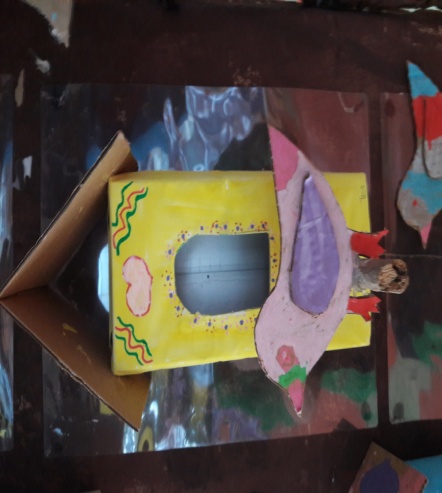 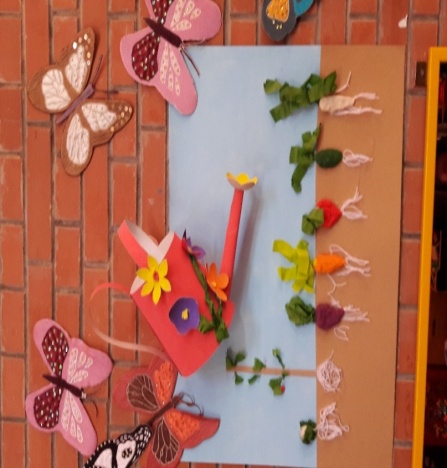 U ovoj pedagoškoj godini provodili smo program socio-emocionalnog učenja u 4 odgojno obrazovne skupine.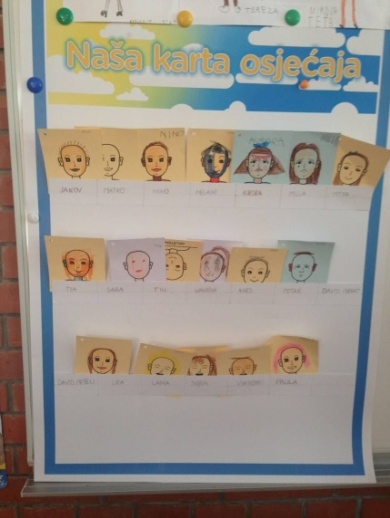 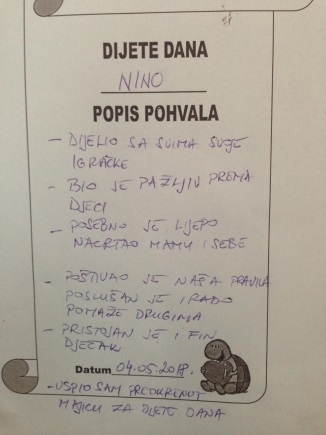 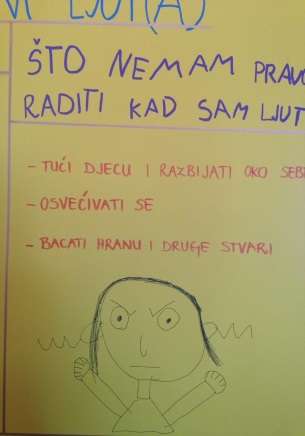 Izvješće o provedenom programuProjekti s odgojiteljima: Grupe “ZAJEDNICA UČENJA”U vriću su formirane tri grupe “Zajednica učenja” s ciljem podizanja kvalitete rada odgojiteljica i njihovih kompetencija te osnaživanje odgojiteljica na pokretanje promjena u vrtiću. Zajednice su te koje stalno potiču odgojno obrazovne djelatnike da grade vlastitu viziju kao i na kreiranje zajedničke vizije.Grupe su održane u tri vrtića, sastale su se 8 puta po dva sata. Voditeljice su odgojiteljice: Vanja Bezmalinović i Dragana Mađarac Arman, Davorka Maretić i Katica Tomaić te Dolores Ritossa Sošić i Sabina ZulijaniGrupa “Zajednica učenja” dječjih jaslica kao područje rada izabrali su Strategije poučavanja, standard 5.2. Odgojiteljica koristi strategije poučavanja koje podržavaju emocionalni i socijalni razvoj djeteta. Indikator 5.2.2. Odgojiteljica koristi strategjie kojima potiče dječju samostalnost i inicijativu. Cilj: poticati i razvijati samostalnost kod djece u svim aktivnostima za vrijeme boravka u jaslicama. Poticati suradnju s vršnjacima, brigu za vlastite fizičke i emocionalne potrebe, no i nuditi djeci pomoć i podršku kad im je potreba kako bi postali kompetentni. Odgojiteljice su za svaki susret pisale planove profesionalnog razvoja u skladu sa izabranim indikatorom.Grupa “Zajednica učenja” vrtića Radost II, kao područja rada izabrali su Praćenje, procjenjivanje i planiranje. Grupa je radila na standardu 4.1.: Odgojiteljica redovito i sustavno prati razvojni napredak, proces i postignuća svakog djeteta. U odgojno-obrazovni rad odgojiteljice su uvele promatranje i praćenje putem Razvojnih mapa svakog djeteta.  Na sastanica su odgojiteljice razgovarale, komentirale i uspoređivale pojedine Razvojne mape, te savjetovale na koji način još bolje pratiti i bilježiti razzo i napredak svakog djeteta. Kroz osam susreta odgojiteljica Vrtića 1, 2 i Jaslica (tri grupe)” Zajednice koje uče” cilj je bio osmišljavati i provoditi kvalitetnu praksu, te osnažiti odgojitelja za 21. stoljeće prateći i procjenjujući planiranje rada. Kroz ove susrete proučavala su se područja iz kurikuluma za vrtiće- promatranje i bilježenje, razvojne mape djeteta, video i foto dokumentacija. Cilj je bio pospješiti komunikaciju i kompetenciju između odgojitelja i roditelja na individualnim informacijama o djetetu.Voditeljice Davorka Maretić i Katica Tomaić poslale su izvještaj o radu Zajednice, Učilištu Korak po korak te na temelju toga odgojiteljice koje su sudjelovale u grupi Zajednice učenja, dobile su potvrdu o sudjelovanju., a to su: Davorka Maretić, Višnja Đurin Ipsa, Jadranka Kastrati, Dijana Prgomet Đaković, Katica Tomaić, Svetlana Žeželj Jasna Daris Poropat,  Jadranka Bronić. U vrtićima Baderna, Sv. Lovreč i Vižinada odgojiteljice su organizirale grupe refleksije s ciljem unapređenja neposrednog rada s djecom. Odgojiteljice su u jutarnjim satima posjećivale svaki put drugi vrtić, a refleksiju na viđeno organizirale su popodnevnim satima. Ovakav način refleksije poticao je odgojiteljice na bolju organizaciju prostora i poticaPoludnevni izletiOve pedagoške godine bio je naglasak da djecu što pobliže upoznamo i pokažemo raznolikost i bogatstva koja imamo u užoj i široj socijalnoj sredini. Djeca su svojim aktivnim uključivanjem za vrijeme posjeta, kao i mogućnosti uključivanjem djece s teškoćama u razvoju zajedno s asistentima i roditeljima naglašavali ovaj program važnim te nam je putokaz da se nastavi i dalje. Izleti koje smo organizirali su:- Spilja Baredine, Nova vas: DV Baderna, DV Tar i dvije grupe i Radost I i Radost II- Uljara Agrolaguna, Poreč: Dv Kaštelir - Cukijada u Feštini: Dvije grupe iz DV Radost I i Radost II- U sklopu zavičajne nastave posjet Dvigradu i Kaštelu u Savičenti: DV Tar i Sv. Lovreč- U sklopu zavičajne nastave DV Tar posjet Etnografskom muzeju Pazin- Posjet drevnom dvorcu San Mihael u Raponji kod Savičente: DV Radost I ( 4 grupe),   DV Baderna i DV Radost II (jedna grupa) -Vožnja vlakom Kanfanar - Pazin: DV Radost I (dvije grupe), DV Radost II ( jedna grupa) i       DV Vižinada - Posjet Kući maslinovog ulja u Puli: DV Kaštelir- Posjet Zvjezdarnici Tićan: DV Radost II (dvije grupe).Kazališne predstaveDjeci smo omogućili gledanje kazališnih predstava adekvatnoj njihovoj kronološkoj dobi u isto tako primjerenom kazalištu za dječji uzrast. Djeca iz skupina u godini prije polaska u školu iz DV Radost I (3 skupine), iz programa Predškole, DV Radost II (dvije skupine), Sv. Lovreč, Baderna, Vižinada, Kaštelir i Tar gledala su kazališne predstave: Ježeva kućica, Mala sirena i Mačak u čizmama u dječjem lutkarskom kazalištu Rijeka. U suradnji sa slovenskim društvom Ojka djeca su gledala predstavu Maca papučarica, u Teatrino Poreč. Koje predstave predstave za novu godine, Dječji tjedan i Dan grada. 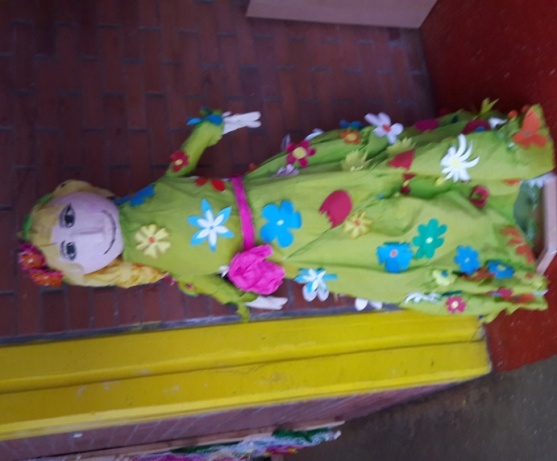 Bitna zadaća stručnih suradnikaTema: ”HODITI I ZDRAVI BITI” Cilj:Poticale smo odgojiteljice na važnost svakodnevne tjelesne aktivnosti, s naglaskom na hodanje i boravkom s djecom na otvorenom prostoru i svježem zraku.Hodanje, boravak na otvorenom prostoru i svježem zraku ima pozitivan utjecaj na cjelokupni psihofizički razvoj djeteta. Djeca su hodala na otvorenom prostoru u gotovo svim vremenskim uvjetima, osim kada je bilo izuzetno hladno i minus temperature. Osim što je hodanje na otvorenom prostoru omogućavalo djeci razgibavanje, udisanje svježeg zraka uz more, šumu, rijeku, upoznavali su bližu i širu okolicu raznih lokacija, te im pružalo iskustvo različitih godišnjih doba i njihovih karakteristika. Hodalo se u adekvatnoj obući i odjeći po raznim vremenskim prilikama, pa su se tako u vrijeme kiše nosile kabanice i gumene čizme, za hladnija vremena adekvatna slojevita odjeća, te u toplim mjesecima pokrivala i zaštita za glavu. Organizirale smo poludnevne izlete koji su uključivali boravak u prirodi uz razne oblike tjelesne aktivnosti, vođenih vježbi i aktivnosti. U okviru zdravstvenog odgoja podučavalo se djecu o važnosti vježbanja stopala, upoznavanja bosih stopala s različitim površinama i brizi o njezi i pravilnoj obući.Djeci su veliko zadovoljstvo pričinjavale šetnje u vrijeme kiše i hodanje po baricama vode.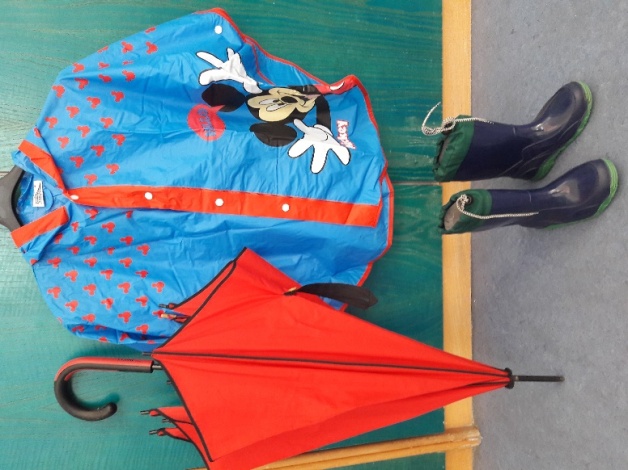 V. JAVNI I POSEBNI PROGRAMIProgram predškoleProgram Predškole organiziran je od 1. listopada 2017. do 30. svibnja 2018., ukupno 302 sata. U odgojno - obrazovnoj skupini bilo je upisano 18- tero djece u 7 godini života koja nisu uključena u redoviti program vrtića. Program je vodila odgojiteljica Rubil Ana, prema Pravilniku o provođenju programa predškole NN 107/14.Za vrijeme zimskih i proljetnih praznika djeca nisu pohađala program predškole. Vjerski odgoj U mješovitoj skupini djece u 4., 5. i 6. godini života provodili su se elementi katoličkog vjerskog odgoja. Za to je osposobljena odgojiteljica Katica Tomaić koja je završila program stručnog teološko-katehetskog doškolovanja za vjerski odgoj predškolske dobi na Teologiji u Rijeci. U odgojno-obrazovnoj skupini bilo je upisano ukupno 19 djece a od toga  jedno dijete s teškoćama u razvoju koje je imalo asistenta. U odgojnoj skupini radi i odgojiteljica Marijana Mofardin. Ustanova ima suglasnost za izvođenje programa nadležnog Ministarstva.Engleski jezik U mješovitoj odgojnoj skupini područnog vrtića Vižinada u sklopu redovnog programa provodlio se učenje stranog jezika-engleski jezik. U skupini je bilo upisano 21 dijeteVrtić ima suglasnost za izvođenje programa. Program je provodila odgojiteljica Kristina Brežac Legović. Program se sastojao od učenja boja, brojeva, voća i povrća, geometrijskih likova, domaćih životinja i pojmova iz svakodnevnog života. Njegovali su engleske običaje te obilježuli važne datume prigodnim čestitkama. Učenje se provodilo pisanim zadacima, svakodnevnim komuniciranjem na engleskom jeziku, te raznim glazbenim i govorno-scenskim igrama. Radi boljeg usvajanja jezika osmislili su engleski kutić s raznim didaktičkim igrama i sredstvima u čijoj su izradi sudjelovala djeca obje skupine.Vrednovanje programa: kroz kontinuirano praćenje sadražaja javnih i posebnih programa vršena je valorizacija te je utvrđeno da su sadržaji iz programa realizirani. Naučeni glazbeni sadržaji prezentirani su na završnoj svečanosti u vrtiću. Od studenog 2017. godine započelo se sa provedbom kraćeg programa engleskog jezika. U program je bilo upisano 57 djece u dobi od 4 - 6,5 godina, te je isti broj djece sa programom i završio. Polaznici programa bili su raspoređeni u grupe sukladno svojoj dobi.Program engleskog jezika provodio se u dječjim vrtićima Radost I i Radost II ponedjeljkom, srijedom i četvrtkom, izvan redovitog rada ustanove, te završavao u 17:30 sati.U radu su korištena audio- vizualna sredstva kojima je obogaćena provedba programa engleskog jezika.U skladu sa različitim potrebama i mogućnostima svakog djeteta, ostvaren je sav planirani program te su djeca sav sadržaj prihvaćala bez poteškoća i na njega imala vrlo pozitivne reakcije. Interes djece kroz cijelo je razdoblje programa bio vrlo velik, iako se program provodio u popodnevnim satima.Vrlo je zadovoljavajuća bila i aktivnost djece u jezičnim aktivnostima te korištenje jezika u spontanoj igri. Kvalitetan rad i uspješni rezultati iziskivali su i veliku pripremu voditelja programa kako bi kvaliteta izvedbe bila na odličnoj razini.Tijekom provođenja programa roditelji djece bili su informirani o svim bitnim činjenicama vezanim uz program, te je postignuta izvrsna suradnja sa roditeljima polaznika.Također, vrlo je dobra bila komunikacija sa odgojiteljicama svake grupe, te je u jako mnogo situacija upravo ta razina komunikacije pomogla u još boljoj provedbi programa, kao i još boljem rješavanju određenih situacija.Pokazatelji postignuća i kvalitete programa, su sretno, zadovoljno, veselo i zainteresirano dijete, te u konačnici i zadovoljan roditelj.Program se provodio do travnja, 2018. godine.Voditeljica programa je Gordana Levak.Na kraju provedbe programa, djeci polaznicima, uručene su diplome i prigodni pokloni.               VI.  NAOBRAZBA I STRUČNO USAVRŠAVANJE DJELATNIKAStručni suradnici i odgojitelji svoje stručno usavršavanje ostvarili su kroz dva oblika:INDIVIDUALNO (u strukturi predviđeno 25 sati) obrađujući sadržaje iz područja strukei KOLEKTIVNO USAVRŠAVANJE na razini predškolske ustanove (u strukturi predviđeno 15 sati).Članovi odgajateljskog vijeća prisustvovali su na slijedećim seminarima i stručnim skupovima u organizaciji predškolske ustanove i Agencije za odgoj i obrazovanje.SEMINARI:1. rujan - listopad 2017. - Poreč Edukator-rehabilitaror Dječjeg vrtića Mirjana Smodek održala je 4 radionice “Dobri odnosi u komunikacijskom nizu”, za odgojiteljice i asistentice koje u odgojnim skupinama imaju uključenu djecu s teškoćama u razvoju2. 18.10.2017. - Fažana8. stručni skup predškolskih ustanova Istarske županije  u organizaciji ZZJZIŽ.Teme: Pretilost i diabetes u predškolskoj dobi, Voda u prehrani preškolsje djece, Specifičnosti provedbe DDD mjera u vrtićima, Odabir hrane s nižom razinom šećera, soli i trans masnih kiselina i savjetovalište za prehranu u ZZJZ IŽ.Sudjelovale su Mandić Ana, Filipović Katja, Vesna Lončarić i Lučana Sadrić3.2.11.2017. - PorečSeminar u organizaciji “Zdravi grad” Poreč: “Što, zašto, kako-kako se nositi sa stresom”, voditeljica prof. dr.sc. Lidija Arambašić. Sudjelovala je Mirjana Smodek, rehabilitatorica.     4.27.11.2017. - UmagTema: Učenici iz spektra autizma u odgojno-obrazovnom sustavu”Sudjelovale su odgojiteljice Tereza Banić, Gordana Bočkor, Jelena Brčić, Ivana Mahić i stručna suradnica Mirjana Smodek.5.9.11.2017. - UmagTema:”Što je to zajednica učenja u dječjem vrtiću?”Sudjelovale su odgojiteljice Katica Tomaić, Davorka Maretić, Jadranka Kastrati, Anita Rubil i Morena Mišetić.6.10.11. 2017. - Pula u organizaciji HGK “Bezglutenska prehrana”-zdravstveni rizici, dodatni zahtjevi i primjeri u praksi.Sudjelovala je zdravstvena voditeljica Vesna Radman.7.24.11.2017. - RovinjTečaj trajnog usavršavanja medicinskih sestaraSudjelovala je zdravstvena voditeljica Vesna Radman8.14.12.2017. - BuzetTema: “ Poticanje razvoja kompetencija djece rane dobi u konteksu njihovih razvojnih  mogućnosti”Sudjelovale su Ivančica Sokolović, Ivana Mahić, Samanta Kocijančić, Nives Jurman i Marijana Mofardin9.Siječanj 2018. - Poreč U vrtiću je za odgojiteljice područnih vrtića Ana Mandić održala edukaciju “Power point prezentacija”.10.22.01.2018. – PazinU organizaciji Istarske županije Okrugli stol “Rastimo zajedno”, sudjelovale su Vesna Radman i Larisa Laković11.5. i 12.02. 2018. - Poreč U vrtiću su za odgojiteljice jaslica, Vesna Radman, Larisa laković i Vanja Bezmalinović održale radionice “Tri dialoga” iz programa “Rastimo zajedno”12.5., 6. i 7.03.2018. - OpatijaProljetna škola Htvatskog pedagoškog književnog zbora: “Izazovi unapređenja suvremenog obrazovanja”. Sudjelovala je ravnateljica Divna Radola13.16.03.2018. - Zagreb, Klinika za psihijatriju VrapčeTema”Novi ljudi, nova vremena” i “Empatija”Sudjelovala je rehabilitatorica Mirjana Smodek i zdravstvena voditeljica Vesna Radman14.23. i 24. 03. 2018. – RabOrganizirana je 8. Godišnja konferencija voditelja programa “Rastimo zajedno”Sudjelovale su Vesna Radman i Larisa Laković15.30.03.2018. -  Pula  u organizaciji DV “Mali svijet” i “Krenimo u šumu”, sudjelovale su Ana Mandić, Jadranka Bronić i Ana Bratović. 16.11.4. 2018. - Rovinj  U organizaciji ZZJZ IŽ Konferencija “Zajedno s vama do zdravlja”, sudjelovala je ravnateljica Divna Radola17.3.05. 2018. – PorečU vrtiću je za sve odgojiteljice i stručne suradnice  u suradnji sa CK Poreč održano  predavanje s pokaznim vježbama “Pružanje prve pomoći”18.10.05. 2018. - Poreč U organizaciji IŽ: BIO GI Forum održana je tema: “Pozicioniranje bio proizvoda na tržište”, Sudjelovala je zdravstvena voditeljica Vesna Radman19. u Dječjem vrtiću “Radost” Poreč, od 24.10.2017. do 30.5.2018.Edukaciju i superviziju provedbe programa socio – emocionalnog učenja RaRa – Radosno Rastem, u organizaciji Zdravog grada Poreč, provela je edukator i koordinator projekta Gordana Vorkapić Jugovac, psihologinja. U projekt su se uključile odgojiteljice: Katica Tomaić, Marijana Mofardin, Ružica Potkonjak, Marija Franko, Tereza Banić, Mirna Kurelović, Jadranka Bronić i Ana Bratović.20.16.05.2018. - RovinjEdukacija za voditelje programa Rastimo zajedno: “Klub očeva”, sudjelovala je Larisa Laković 21.17. i 18. 05. 2018. - RovinjEdukacija za voditelje radionice s roditeljima djece s teškoćama u razvoju “Rastimo zajedno Plus”. Sudjelovale su Mrjana Smodek, Keti Tomičić i Elita Vidnjević22.25.05. 2018. – MedulinPrezentacija projekta: Implementacija programa zavičajnosti u kurikulume predškolskih  ustanova- “Istra u srednjem vijeku”. Projekte su prezentirale Vesna Benazić, Parencan Munda Vesna i Sanja Korenić.23.12.06. – Pula, 3.7.2018.-  ŽminjSupervizija programa “Rastimo zajedno”, sudjelovale su Laković Larisa, Vanja Bezmalinović i Vesna Radman24. – Savičenta“Vježbam za pokret i ples”, u organizaciji plesnog centra Tala, sudjelovala je Samanta KocijančićVII. SURADNJA S RODITELJIMA I DRUŠTVENIM ČINIOCIMAPredškolska ustanova Dječji vrtići i jaslice “Radost” Poreč svoju suradnju s roditeljima ostvarivala je kroz:Suradnja s roditeljima na nivou zgrada vrtićaSuradnja s roditeljima na nivou odgojno obrazovnih grupa.Na početku pedagoške godine za roditelje novoprimljene djece, odgojiteljice su     održale u odgojnim skupinama roditeljske sastanke prema uputama stručnog tima i predložile plan suradnje-održavanja sastanaka, individualnih informacija, izleta. Stručni tim vrtića održao je u DV Radost II, roditeljski sastanak za novoprimljenu djecu.1.Radionice i predavanja za roditelje održane tjekom pedagoške godine:1.Tema:”GRANICE- zašto i kako?”Voditeljice radionica:,Vesna Radman,Larisa LakovićOdržano: studeni 2017. U DV Radost I u mješovitoj odgojnoj skupini odgojiteljica Keti Tomičić i Marije Rakovac2.Predavanje za rodtelje čija djeca pohađaju dječje jaslice u listopadu 2017., održale su nutricionistice Violeta Arbanas i Iria Rabar.Tema: “Važnost raznovrsne prehrane kod djece predškolske dobi”3.Tema: “Moje dijete u dječjem vrtiću”Mirjana Smodek održala je dvije radionice za roditelje djece s teškoćama u razvoju u studenom 2017. i lipnju 2018.4.Tema: “Važnost boravka u prirodi”, predavanje je održao Korado Korlević iz istraživačkog kluba Explora u studenom 2017.5.Tema: “Uloga roditelja-uloga odgojitelja u odgoju djeteta”Mirjana Smodek održala je radionicu 26. listopada 2017. u DV Baderna i 29. ožujka 2018. u DV Radost II, u skupini koju vode odgojiteljice Višnja Đurin Ipsa i Davorka Maretić.6.Tema: “Uloga oca u razvoju djeteta predškolske dobi”Mirjana Smodek održala je 8. veljače 2018. za roditelje u DV Kaštelir7.Tema: “Čarobni svijet bajke“ u skupini koju vode odgojiteljice Jasna Beaković i Kristina Brežac Legović, 15.ožujka 2018., a “ Oba roditelja u odgoju djeteta” u skupini odgojiteljice Nives Jurman, 22. ožujka 2018.8.U suradnji s osnovnim školama Tar, Kaštelira, Vižinada i Sv.Lovreč, stručne suradnice tih škola održale su predavanje za roditelje djece u godini prije polaska u osnovnu školu predavanje “Što dijete i roditelja očekuje u školi”.Radionice su održane u razdoblju od veljače do svibnja 2018.9.Predavanje za roditelje i odgojiteljice održano u vrtiću 24. travnja 2018. povodom DANA VRTIĆA. Tema: “Važnost tjelesnog vježbanja djece predškolske dobi”Predavač: mr.sc.Loris Benassi, predavač na Sveučilištu Jurja Dobrile u Puli.Područni vrtići usudjelovali su u obilježavanju blagdana i svečanosti u svojim mjestima, a za djecu gradskih vrtića organizirane su slijedeće aktivnosti:Jesenske svečanostiPriredba i podjela paketića povodom božićnih blagdana u sklopu Adventa kojeg je organizirao Grad PorečCvjetni korzo- za Dan Grada PorečaMaškare- Trg slobode Pješačenje u bližu okolicu na dogovorene lokacije Tjedan botaničkih vrtova- djeca su sudjelovala na priredbi prilikom otvaranja tjedna botaničkih vrtova čiji je organizator Institut za poljoprivredu i turizam. Roditelji su aktivno sudjelovali u organizaciji i provođenju svečanosti i obilježavanja blagdana.2. Dani vrtića  U mjesecu travnju 2018. obilježili smo “Dan vrtića “U DV “Radost I”  od 23.-27. travnja obilježavali su se Dani vrtića na slijedeći način:-kreativne, didaktičke i društvene igre na vrtičkom trgu-likovna radionica aspre vrtića i izložba likovnih radova-priredba uz djeljenja poruka Planeti Zemlji na Trgu slobode.-hodanje do Jedra, tjelovježba i takmičarske ibre.-kazališna predstava Plesna haljina žutog maslačka, u izvedbi odgoljiteljca za djecu.U DV “Radost II “20. travnja ” Dana otvorenih vrata” i aktivnostina vanjskom prostoru i izložba dječjih likovnih radova i fotografija. DJEČJE JASLICE POREČ  20. travnja postavljena izložba ”Sličice iz jaslica-mi u igri” DV TAR26. travnja u dvorani Talijanske zajednice prezentacija projekta Istra u srednjem vijeku.DV SV. LOVREČ24. travnja Zajedničke sportske aktivnosti djece i roditelja.DV KAŠTELIR 19. travnja Dan otvorenih vrata vrtića i 24. travnja Sportski dan u vrtiću uz vođenje profesora kiniziologije Habek Roberta.DV VIŽINADA18. travnja djeca i roditelji pješačili su trasom Parenzane do kampa Parencana. Vlasnici a ujedno i roditelji djeteta iz tog vrtića organizirali su igre djece s roditeljima.DV BADERNA27. travnja održano je sportsko popodne s roditeljima i biciklijadaVIII. IZVJEŠĆE O RADU ČLANOVA STRUČNOG TIMAIzvješće o radu edukatora - rehabilitatora  U pedagoškoj 2017./18. Godini u našem vrtiću “Radost” bilo je uključeno 13 djece s teškoćama u razvoju. Oni su prošli obradu prvostupanjskog tjela vještaćenja, dvoje djece bilo je praćeno u odgojnim skupinama. Asistenta je imalo 7 djece s teškoćama u razvoju. Dijete s višestrukim teškoćama ove pedagoške godine u skupini je boravilo 2,5 sata dva dana u tjednu. Upute za pristup u radu odgojiteljicama i asistenticama davala sam neposrednim boravkom u skupini , planom rada, putem radionica . Dobra suradnja bila je sa stručnjacima Dnevnog centra Veruda, podružnicama Poreč i pedijatricama u Domu zdravlja. Jedno dijete jasličke dobi praćeno je i prilagođavani su poticaji i izrađen je poseban jelovnik. Roditelji djece iz programa Predškole dobili su edukativne upute za pomoć kod kuće, važnost odlaska logopedu.Početkom pedagoške godine sudjelovala sam na roditeljskim sastancima u kojima je bilo novoupisano dijete s teškoćama u razvoju. Kao član stručnog tima sudjelovala sam u aktivnostima i zadacima koje smo provodili i na kraju realizirali što je navedeno u godišnjem izvješću. Učestvovala sam na seminarima, psrušnom permanentnom usavršavanju i predavanjima različitih stručnjaka što je prikazano u izvješću vrtića. S djecom i iz područnih vrtića odlazila sam na kazališne predstave, izlete i događanja u gradu. Radionice koje sam provodila s roditeljima, odgojiteljicama nastavit ću voditi i dalje što se pokazalo i njihovim željama za nastavkom. Didaktička sredstva i sva druga pomagala u radu bila su mi omogućena kako meni tako i odgojiteljicama u skupinama.Izvješće zdravstvene voditeljiceTijekom pedagoške godine u sklopu zdravstvenog odgoja u odgojnim skupinama i u suradnji s odgojiteljicama provodile su se radionice na temu pravilne prehrane i stvaranja poželjnih prehrambenih navika.Prezentirana im je piramida prehrane djece predškolske dobi te ih se usmjeravalo u pravilno popunjavanje. Demonstrirano im je pečenje i kušanje  kruha od raznih vrsta brašna, u suradnji s kuharom iz hotelske kuće. Izvedeno je više radionica izrade kolača od raznih sorti jabuka, izradi sokova od svježeg voća ,gdje su djeca aktivno sudjelovala uz primjereno vođenje i poštivanje svih pravila dobre higijenske prakse. .Pri izradi jelovnika i uvođenju novih namirnica davalo im se dovoljno vremena da ju kušaju i prihvate. Kontinuirano se posvećivala pažnja higijeni kose, higijeni ruku, provođenjem vježbi pravilnog pranja ruku, demonstracijom pranja zubi na modelu, te brizi o lokomotornom sustavu putem demonstracija vježbi stopala, prezentacijom kosti na modelu i od strane vanjskog suradnika  liječnika-fizijatra.Ukazivalo im se na važnost samozaštite u unutarnjem i vanjskom prostoru i na potencijalnim opasnostima.Antropometrijska mjerenja izvršena su u prvom polugodištu svim vrtićkim skupinama, a u drugom polugodištu polovično, zbog kvara uređaja za mjerenje. Jelovnici su se sastavljali prema preporukama Ministarstva zdravlja, koje utvrđuje mjere pravilne prehrane djece predškolske dobi, a koje nalažu određeni broj obroka i satnicu, ovisno o duljini boravka djeteta u ustanovi, izbor hrane, obilježja regionalnih prehrambenih navika, te sezonskih varijacija u ponudi hrane. U prehrani su dominirale namirnice mediteranske prehrane. Kvalitetna i raznovrsna prehrana iziskuje i veća financijska sredstva, te se i ove godine, u suradnji s ravnateljicom o tome vodilo računa, kako bi djeci nudili što više namirnica bez konzervansa, aditiva i umjetnih boja. To nije moguće u potpunosti primjenjivati, iz razloga što se provodi objedinjena javna nabava putem Grada Poreča, te nismo u mogućnosti odabirati dobavljače, koji bi u potpunosti zadovoljavali kriterije    preporučene prehrane za djecu predškolske dobi. Analize gotovih jela i utrošenih namirnica, te mikrobiološke čistoće objekata koje provodi ZZJZ Pula pokazali su zadovoljavajuću kvalitetu i kvantitetu prehrane, te higijensku ispravnost hrane i prostora.Prema njihovim preporukama vršile su se korekcije u jelovnicima i ponudi namirnica. Izrađena su dva sezonska jelovnika (jesen-zima, proljeće-ljeto) sa šest tjednih jelovnika. U vrtiću se  konzumirala hrana koja je zaprimana  isključivo putem kuhinja vrtića. Rođendani djece obilježavali su se bez grickalica, gaziranih pića i slatkiša, čime se doprinosilo usvajanju pravilnih prehrambenih navika kod djece i prevenciji kasnijih posljedica nekvalitetne prehrane, a to su pretilost i kardiovaskularni rizici. Djeci, koja iz vjerskih razloga ne konzumiraju pojedine namirnice , omogućen je jelovnik prema vjerskim običajima. Za 26- tero djece s alergijom na hranu i preporukom pedijatra, a u suradnji s roditeljima, izradila sam  individualne jelovnike iz kojih  je izostavljen alergen. Za dijete sa šećernom bolesti koje prima inzulin, je u suradnji s roditeljima i odgojiteljicama izrađen jelovnik. Hrana se vagala, odgojiteljice su kontrolirale  nivo šećera u krvi, te prema potrebi zvale roditelje koji su korigirali jedinice inzulina. Za jedno dijete se nabavljala i pripremala hrana bez glutena, adekvatno se pripremala i servirala, a kuharica redovito educirala o pridržavanju uvjeta sigurne prehrane za dijete. Za 12 tero djece su zbog zdravstvenog stanja bile osigurane posebne mjere u vrtiću (antialergijski madrac, posebne mjere za snižavanje povišene tjelesne temperature zbog febrilnih konvulzija). Za dijete s višestrukim teškoćama vršeno je adekvatno usitnjavanje i serviranje obroka, osigurano je mjesto i materijal za njegu. Za djecu iz autističnog spektra nabavljale su se namirnice  za koje je dijete pokazivalo interes. Obilježen je Dan zdrave hrane, Svjetski dan jabuka, Dani kruha, Dan zdravlja - obilježen  pješačenjem.U cilju sprečavanja širenja pedikuloze, na svaku prijavu roditelja ili odgojiteljica o infestaciji djeteta, pregledavala sam cijelu skupinu i prema potrebi davala pisane upute o tretmanu.Evidentirano je 11 ozljeda djece u vrtiću. Djeca su primarno zbrinuta u vrtiću te prema potrebi upućena liječniku. Kod dvoje djece  je postavljena longeta, zbog napuknuća prsta ruke i podlaktice. Radnicima sam prema potrebi pružala stručnu  pomoć, upućivala liječniku ili davala savjete iz svoje nadležnosti. Polugodišnje i godišnje sanitarne preglede radnici su obavljali redovito.U toku pedagoške godine educirala sam novoprimljene djelatnike i asistente iz područja primjene HACCP sustava.U sklopu zdravstvenog odgoja stručnih djelatnika vrtića, u suradnji s odgojiteljicom, održala sam radionice „Tri dijaloga“i „Psihološke potrebe djece“,odgojiteljicama jaslica. Započela sam s kolegicama iz tima za provođenje programa „Rastimo zajedno“, superviziju, koja će se odvijati u osam susreta, a vodi, socijalni pedagog iz Obiteljskog centra Pula.Sudjelovala sam na stručnim skupovima i predavanjima prema Planu naše ustanove, što je i navedeno u cjelokupnom izvješću za ovu pedagošku godinu.Aktualnosti uz teme dječjeg zdravlja pratim putem pedijatrijskog lista “Pediatria Croatica“i zdravstvenog lista „Narodni zdravstveni list“, a stručne sadržaje iz knjige „Pedijatrija“(autora D.Mardešića) redovito koristim u svom radu i vrlo su mi korisni. Prijavljena sam, elektronski, na stranicu Plivamed.net, te sam i tim putem dobivala informacije iz područja medicine.Sudjelovala sam u organizaciji, te pratila djecu na poludnevne izlete (kazališne predstave Rijeka, sportska olimpijada, upoznavanje sa širom i bližom okolinom).Djecu oboljelu u vrtiću, zbrinjavalo se u ustanovi do dolaska roditelja. Uspješno surađujem sa ZZJZ, te odabranim liječnicima pedijatrima djece polaznika našeg vrtića, Veterinarskom stanicom Poreč, Ljekarnom „Vita“i drugim sustručnjacima koji doprinose podizanju kvalitete zdravstvene zaštite u ustanovi.S članovima stručnog tima sudjelovala sam u svim aktivnostima i zadaćama prema Godišnjem Planu i programu ustanove, kao i u realizaciji bitne zadaće stručnog tima.Predlažem da se u cilju osuvremenjivanja suradnje stručnog tima i odgojno-obrazovnog kadra te protoka informacija, planira  digitalno  povezivanje. Korisno bi bilo da nam podatke za izvješća, odgojiteljice šalju u digitalnom obliku.  Također bi trebalo planirati, da se zdravstveno praćenje djece i dokumentiranje vrši u digitalnom obliku,te izradi takav program prema zdravstvenoj dokumentaciji koja je zakonom propisana. Za takav oblik rada bio bi mi potreban laptop kojeg bih po potrebi koristila u  skupinama, te odmah unosila podatke. U cilju zadovoljavanja osnovnih potreba djeteta predškolske dobi za kretanjem, socijalizacijom i potrebom za igrom, predlažem da obogatimo i oplemenimo polivalentni prostor u Radost 1 i bolje iskoristimo sportsku dvoranu, osmišljavanjem centra, s različitim sportskim rekvizitima.Z a k lj u č a k     Trudili smo biti vrtić koji je uzor i centar izvrsnosti u stvaranju novih stručnih  vrijednosti te pružali kontinuirano visoke kvalitete u odgojno obrazovnom procesu , sigurnosti djece te  očuvnja i unaprjeđenje zdravlja djece . U ovoj smo pedagoškoj godini nastojali osigurati stručno usavršavanje odgojiteljica i stručnih suradnika u cilju podizanja njihiovih kompetencija i profesionalnog razvoja.  Zajedno s osnivačem ustanove , Gradom Porečom te općinama radit ćemo i dalje  na ostvarivanju što boljih materijalnih uvjeta  za svu djecu i  djelatnike vrtića.Ravnateljica:Divna Radola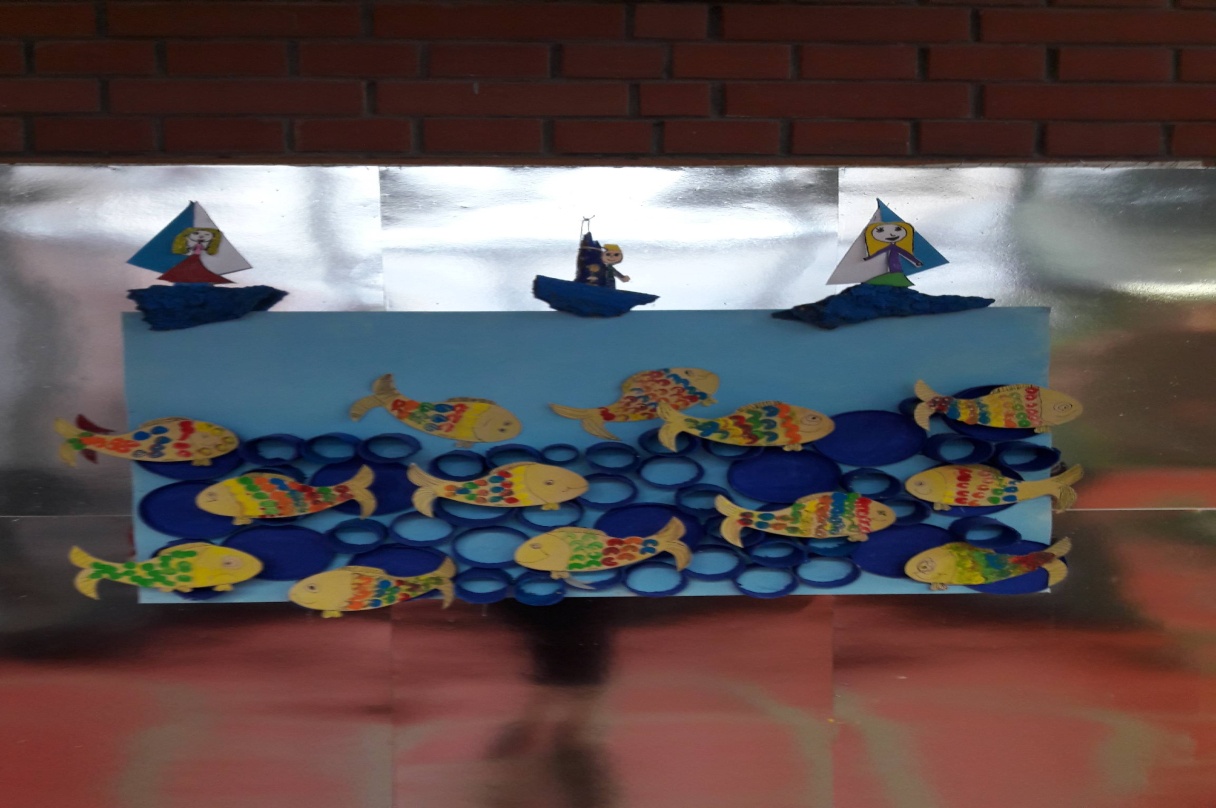 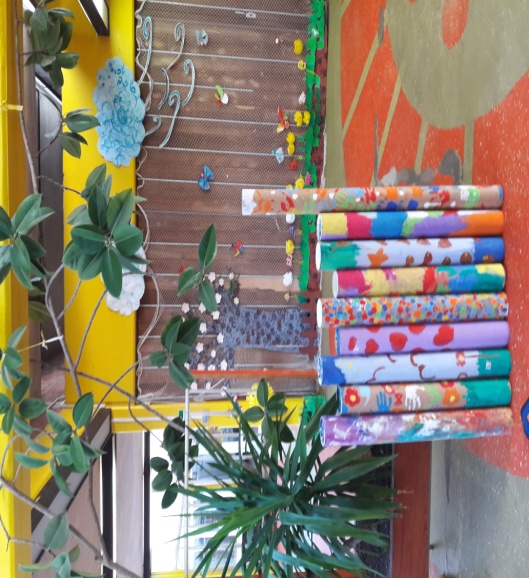 R.b.Grupa djeceOdgojiteljiceBroj djeceProgram1.Od 1. do 3. g.ž.Danijela Ritoša i  Morena Mišetić1510-satni2.Od 1. do 3. g.ž.Dragana Mađarac Arman i Vanja Bezmalinović 1510-satni3.Od 1. do 3. g.ž.  Larisa Laković i  Lidija Čeko1510-satni4.Od 2. do 3. g.ž. Gordana Bočkor  i  Jelena Brčić1510-satni  5.Od .1 do 3. g.ž.Nada Marković i Petra Šegon10  10-satniUKUPNO870R.b.Grupa djeceOdgojiteljiceBroj djeceProgram1.Od  4. g.Dolores i Sabina Zulijani1910-satni2.Od  5, 6 i 7 g.Mirna Kurelović  i Tereza Banić2110-satni3.Od  5.  g. Kornelija Cosetto  i Dunja Olić2110-satni4.Od  4. i 5 g. Sanja Beletić i Anita Rubil1810-satni5.Od  4,5,6 i 7 g. Marija Rakovac i Keti Tomičić2110-satni  6.Od  5 i 6 . g. Marija Franko i Ružica Potkonjak22  10-satniUKUPNO12122R.b.Grupa djeceOdgojiteljiceBroj djeceProgram1.Od  3, 4 i 5 g.Davorka Maretić  i Višnja Đurin Ipsa 1710-satni2.Od  4 i 5.gJadranka Kastrati  i Dijana Prgomet Đaković 2010-satni3.Od  5 i 6.g. Lidija Radaković( Emina Bijelić) i Maja Bosanac1710-satni4.Od  5. i 6. g. Ana Bratović  i Jadranka Bronić 2110-satni5.U 4 ,5. i 6.g.ž. Katica Tomaić i Marijana Mofardin1910-satni6.Od 3 i 4 g.ž.Svetlana Žeželj i  Jasna Daris Poropat1910-satniUKUPNO12113R.b.Grupa djeceOdgojiteljiceBroj djeceProgram1.Od 1-3 g.ž. Lučana Žužić  i Tina Kodrnja 1510-satni2.Od 4,5. i 6.g.ž.Sokolović Ivančica i Ivana Mahić206 satni i 10-satniUKUPNO435R.b.Grupa djeceOdgojiteljiceBroj djeceProgram1.Od  4,5 i 6. g.ž  Ana Mandić  i Katja Filipović1610 i 6 satni2.Od 4.,5 i .ž.Vesna Benazić  i Suzana Parencan Munda 2210 i 6 satniUKUPNO438R.b.Grupa djeceOdgojiteljiceBroj djeceProgram1.Od  5 i 6.g.ž.Moira Blažević i Samanta Kocijančić2210 i 6 satni2.Od  4 i 5.g.ž. Diana Radisavljević i Mikela Matić2210 i 6-satniUKUPNO444R.b.Grupa djeceOdgojiteljiceBroj djeceProgram   1.u 4. i .ž.Jasna Beaković i Kristina  Brežac Legović216-satni2.u  6 i 7 g.ž.Nives Jurman  1610-satniUKUPNO337R.b.Grupa djeceOdgojiteljiceBroj djeceProgram1.Od 4, 5. i .ž.Štefanija Radanović  i Sanja Korenić 236 satni i 10-satniUKUPNO223R.b.Grupa djeceOdgojiteljicaBroj djeceProgram1.Od 6. g.ž.Ana Rubil182 sata dnevnoUKUPNO118Tim IJaslice Poreč – 5 odgojnih skupina -10 odgojiteljica12.09./17., 3.10./17., 17.01./18., 27.03./18., 26.06./18.Tim IIVrtić Poreč I – 6 odgojnih skupina i 1 skupina Predškole– 13 odgojiteljica14.09./17., 3.10./17., 16.01./17., 3.04./18., 27.06./18.Tim IIIVrtić Poreč II – 6 odgojnih skupina - 12 odgojiteljica12.09./17., 3.10./17., 18.01./17., 28.03./17., 28.06./18.Tim IVTim VDV Kaštelir i Vižinada - 4 odgojne skupine - 7 odgojiteljica14.09./17., 5.10./17., 16.01./17., 27.03./18., 26.06./18. DV Baderna, DV Sv.Lovreč i DV Tar-5 odgojnih skupina-10 odgojiteljica14.09./17. 10.10./17. 17.01./17., 3.04./18., 28.06./18.Naziv projekta          Planiranibroj djece   VODITELJ/VODITELJIBroj sati tjedno / godišnjeBroj sati tjedno / godišnjeRaRa – Radosno RastemProgram SOCIO-EMOCIONALNOG UČENJA  4 skupine79 djece   Odgajateljice DV Radost – 8 odgajateljicaravnateljica, st. suradniciEdukacija i supervizija: Zdravi grad PorečEdukator i koordinator projekta: Gordana Vorkapić Jugovac, psihologinja1,5 po skupini55 po skupiniCiljevi:1.   Povećati samokontrolu, tj. sposobnost djeteta da, kada je ljuto ili u konfliktnoj situaciji, stane i promisli prije djelovanja, bolje upoznati i izvježbati korake za rješavanje problema.2.  Povećati razumijevanje i uporabu vokabulara za logično razmišljanje i rješavanje problema, npr. “ako…onda” i “zašto…zato što”. 3.  Povećati razumijevanje  emocija i emocionalnih stanja, npr. uzbuđen, razočaran, zbunjen, kriv, i sl. 4.  Povećati svijest o tome kako vlastito ponašanje utječe na druge. 5.  Povećati sposobnost primjene vještina za rješavanje problema kako bi se spriječili i/ili riješili problemi i sukobi u društvenoj interakciji. Ciljevi:1.   Povećati samokontrolu, tj. sposobnost djeteta da, kada je ljuto ili u konfliktnoj situaciji, stane i promisli prije djelovanja, bolje upoznati i izvježbati korake za rješavanje problema.2.  Povećati razumijevanje i uporabu vokabulara za logično razmišljanje i rješavanje problema, npr. “ako…onda” i “zašto…zato što”. 3.  Povećati razumijevanje  emocija i emocionalnih stanja, npr. uzbuđen, razočaran, zbunjen, kriv, i sl. 4.  Povećati svijest o tome kako vlastito ponašanje utječe na druge. 5.  Povećati sposobnost primjene vještina za rješavanje problema kako bi se spriječili i/ili riješili problemi i sukobi u društvenoj interakciji. Ciljevi:1.   Povećati samokontrolu, tj. sposobnost djeteta da, kada je ljuto ili u konfliktnoj situaciji, stane i promisli prije djelovanja, bolje upoznati i izvježbati korake za rješavanje problema.2.  Povećati razumijevanje i uporabu vokabulara za logično razmišljanje i rješavanje problema, npr. “ako…onda” i “zašto…zato što”. 3.  Povećati razumijevanje  emocija i emocionalnih stanja, npr. uzbuđen, razočaran, zbunjen, kriv, i sl. 4.  Povećati svijest o tome kako vlastito ponašanje utječe na druge. 5.  Povećati sposobnost primjene vještina za rješavanje problema kako bi se spriječili i/ili riješili problemi i sukobi u društvenoj interakciji. Ciljevi:1.   Povećati samokontrolu, tj. sposobnost djeteta da, kada je ljuto ili u konfliktnoj situaciji, stane i promisli prije djelovanja, bolje upoznati i izvježbati korake za rješavanje problema.2.  Povećati razumijevanje i uporabu vokabulara za logično razmišljanje i rješavanje problema, npr. “ako…onda” i “zašto…zato što”. 3.  Povećati razumijevanje  emocija i emocionalnih stanja, npr. uzbuđen, razočaran, zbunjen, kriv, i sl. 4.  Povećati svijest o tome kako vlastito ponašanje utječe na druge. 5.  Povećati sposobnost primjene vještina za rješavanje problema kako bi se spriječili i/ili riješili problemi i sukobi u društvenoj interakciji. Ciljevi:1.   Povećati samokontrolu, tj. sposobnost djeteta da, kada je ljuto ili u konfliktnoj situaciji, stane i promisli prije djelovanja, bolje upoznati i izvježbati korake za rješavanje problema.2.  Povećati razumijevanje i uporabu vokabulara za logično razmišljanje i rješavanje problema, npr. “ako…onda” i “zašto…zato što”. 3.  Povećati razumijevanje  emocija i emocionalnih stanja, npr. uzbuđen, razočaran, zbunjen, kriv, i sl. 4.  Povećati svijest o tome kako vlastito ponašanje utječe na druge. 5.  Povećati sposobnost primjene vještina za rješavanje problema kako bi se spriječili i/ili riješili problemi i sukobi u društvenoj interakciji. Namjena programa: (1) razumijevanje osjećaja, (2) samokontrola, (3) rješavanje problema i (4) odnosi s vršnjacima i samopouzdanje. Razumijevanje osjećaja. Budući da je sposobnost prepoznavanja emocionalnih stanja ključna, naglasak je stavljen upravo na poticanje djece da ta stanja prepoznaju kao preduvjet za učinkovitu samokontrolu i optimalno rješavanje problema. Djecu se uči kako sami mogu prepoznati vlastite osjećaje i osjećaje drugih, tehnike samokontrole, vještine kako i zašto gledati nešto iz druge perspektive, te informacije o tome kako tuđe ponašanje može utjecati na nas. Na satovima se diskutira, crta, igraju se uloge, pričaju se priče i igraju edukativne igre. Samokontrola. Naglasak druge cjeline je na samokontroli, preduvjetu za učinkovito rješavanje problema. U ovom se dijelu raspravlja o emocijama kao što su ljutnja, uči se razlika između osjećaja (svi su osjećaji u redu) i ponašanja (neko ponašanje je u redu, a neko nije u redu), i upotrebljavaju se primjeri i igranje uloga kako bi djeca naučila nove načine prepoznavanja i kontroliranja ljutnje. Metoda kojom se djeci pomaže da se smire i nauče bolje kontrolirati je „zakornjačivanje“ . Vještine rješavanja problema. U trećoj cjelini programa uči se osnove rješavanja problema u međuljudskim odnosima. Budući da su emocionalna osviještenost i samokontrola preduvjeti za učenje o tome kako se problemi u međuljudskim odnosima rješavaju na kvalitetan način, lekcije o ovoj temi započinju tek nakon što se pripremi teren. Na aktivan način djeca uče korake za rješavanje problema. Odnosi s vršnjacima i samopoštovanje. Obrađuju se teme koje se tiču prijateljstva i odnosa među vršnjacima. U tom se kontekstu obrađuju osjećaji (npr. ljut, uplašen, tužan, itd.), igraju se uloge i razmišlja kako riješiti problem koji se pojavio među prijateljima. Problem samopoštovanja obrađuje se na razne načine, pa tako i redovitim provođenjem aktivnosti davanja pohvala (Dijete dana). Namjena programa: (1) razumijevanje osjećaja, (2) samokontrola, (3) rješavanje problema i (4) odnosi s vršnjacima i samopouzdanje. Razumijevanje osjećaja. Budući da je sposobnost prepoznavanja emocionalnih stanja ključna, naglasak je stavljen upravo na poticanje djece da ta stanja prepoznaju kao preduvjet za učinkovitu samokontrolu i optimalno rješavanje problema. Djecu se uči kako sami mogu prepoznati vlastite osjećaje i osjećaje drugih, tehnike samokontrole, vještine kako i zašto gledati nešto iz druge perspektive, te informacije o tome kako tuđe ponašanje može utjecati na nas. Na satovima se diskutira, crta, igraju se uloge, pričaju se priče i igraju edukativne igre. Samokontrola. Naglasak druge cjeline je na samokontroli, preduvjetu za učinkovito rješavanje problema. U ovom se dijelu raspravlja o emocijama kao što su ljutnja, uči se razlika između osjećaja (svi su osjećaji u redu) i ponašanja (neko ponašanje je u redu, a neko nije u redu), i upotrebljavaju se primjeri i igranje uloga kako bi djeca naučila nove načine prepoznavanja i kontroliranja ljutnje. Metoda kojom se djeci pomaže da se smire i nauče bolje kontrolirati je „zakornjačivanje“ . Vještine rješavanja problema. U trećoj cjelini programa uči se osnove rješavanja problema u međuljudskim odnosima. Budući da su emocionalna osviještenost i samokontrola preduvjeti za učenje o tome kako se problemi u međuljudskim odnosima rješavaju na kvalitetan način, lekcije o ovoj temi započinju tek nakon što se pripremi teren. Na aktivan način djeca uče korake za rješavanje problema. Odnosi s vršnjacima i samopoštovanje. Obrađuju se teme koje se tiču prijateljstva i odnosa među vršnjacima. U tom se kontekstu obrađuju osjećaji (npr. ljut, uplašen, tužan, itd.), igraju se uloge i razmišlja kako riješiti problem koji se pojavio među prijateljima. Problem samopoštovanja obrađuje se na razne načine, pa tako i redovitim provođenjem aktivnosti davanja pohvala (Dijete dana). Namjena programa: (1) razumijevanje osjećaja, (2) samokontrola, (3) rješavanje problema i (4) odnosi s vršnjacima i samopouzdanje. Razumijevanje osjećaja. Budući da je sposobnost prepoznavanja emocionalnih stanja ključna, naglasak je stavljen upravo na poticanje djece da ta stanja prepoznaju kao preduvjet za učinkovitu samokontrolu i optimalno rješavanje problema. Djecu se uči kako sami mogu prepoznati vlastite osjećaje i osjećaje drugih, tehnike samokontrole, vještine kako i zašto gledati nešto iz druge perspektive, te informacije o tome kako tuđe ponašanje može utjecati na nas. Na satovima se diskutira, crta, igraju se uloge, pričaju se priče i igraju edukativne igre. Samokontrola. Naglasak druge cjeline je na samokontroli, preduvjetu za učinkovito rješavanje problema. U ovom se dijelu raspravlja o emocijama kao što su ljutnja, uči se razlika između osjećaja (svi su osjećaji u redu) i ponašanja (neko ponašanje je u redu, a neko nije u redu), i upotrebljavaju se primjeri i igranje uloga kako bi djeca naučila nove načine prepoznavanja i kontroliranja ljutnje. Metoda kojom se djeci pomaže da se smire i nauče bolje kontrolirati je „zakornjačivanje“ . Vještine rješavanja problema. U trećoj cjelini programa uči se osnove rješavanja problema u međuljudskim odnosima. Budući da su emocionalna osviještenost i samokontrola preduvjeti za učenje o tome kako se problemi u međuljudskim odnosima rješavaju na kvalitetan način, lekcije o ovoj temi započinju tek nakon što se pripremi teren. Na aktivan način djeca uče korake za rješavanje problema. Odnosi s vršnjacima i samopoštovanje. Obrađuju se teme koje se tiču prijateljstva i odnosa među vršnjacima. U tom se kontekstu obrađuju osjećaji (npr. ljut, uplašen, tužan, itd.), igraju se uloge i razmišlja kako riješiti problem koji se pojavio među prijateljima. Problem samopoštovanja obrađuje se na razne načine, pa tako i redovitim provođenjem aktivnosti davanja pohvala (Dijete dana). Namjena programa: (1) razumijevanje osjećaja, (2) samokontrola, (3) rješavanje problema i (4) odnosi s vršnjacima i samopouzdanje. Razumijevanje osjećaja. Budući da je sposobnost prepoznavanja emocionalnih stanja ključna, naglasak je stavljen upravo na poticanje djece da ta stanja prepoznaju kao preduvjet za učinkovitu samokontrolu i optimalno rješavanje problema. Djecu se uči kako sami mogu prepoznati vlastite osjećaje i osjećaje drugih, tehnike samokontrole, vještine kako i zašto gledati nešto iz druge perspektive, te informacije o tome kako tuđe ponašanje može utjecati na nas. Na satovima se diskutira, crta, igraju se uloge, pričaju se priče i igraju edukativne igre. Samokontrola. Naglasak druge cjeline je na samokontroli, preduvjetu za učinkovito rješavanje problema. U ovom se dijelu raspravlja o emocijama kao što su ljutnja, uči se razlika između osjećaja (svi su osjećaji u redu) i ponašanja (neko ponašanje je u redu, a neko nije u redu), i upotrebljavaju se primjeri i igranje uloga kako bi djeca naučila nove načine prepoznavanja i kontroliranja ljutnje. Metoda kojom se djeci pomaže da se smire i nauče bolje kontrolirati je „zakornjačivanje“ . Vještine rješavanja problema. U trećoj cjelini programa uči se osnove rješavanja problema u međuljudskim odnosima. Budući da su emocionalna osviještenost i samokontrola preduvjeti za učenje o tome kako se problemi u međuljudskim odnosima rješavaju na kvalitetan način, lekcije o ovoj temi započinju tek nakon što se pripremi teren. Na aktivan način djeca uče korake za rješavanje problema. Odnosi s vršnjacima i samopoštovanje. Obrađuju se teme koje se tiču prijateljstva i odnosa među vršnjacima. U tom se kontekstu obrađuju osjećaji (npr. ljut, uplašen, tužan, itd.), igraju se uloge i razmišlja kako riješiti problem koji se pojavio među prijateljima. Problem samopoštovanja obrađuje se na razne načine, pa tako i redovitim provođenjem aktivnosti davanja pohvala (Dijete dana). Namjena programa: (1) razumijevanje osjećaja, (2) samokontrola, (3) rješavanje problema i (4) odnosi s vršnjacima i samopouzdanje. Razumijevanje osjećaja. Budući da je sposobnost prepoznavanja emocionalnih stanja ključna, naglasak je stavljen upravo na poticanje djece da ta stanja prepoznaju kao preduvjet za učinkovitu samokontrolu i optimalno rješavanje problema. Djecu se uči kako sami mogu prepoznati vlastite osjećaje i osjećaje drugih, tehnike samokontrole, vještine kako i zašto gledati nešto iz druge perspektive, te informacije o tome kako tuđe ponašanje može utjecati na nas. Na satovima se diskutira, crta, igraju se uloge, pričaju se priče i igraju edukativne igre. Samokontrola. Naglasak druge cjeline je na samokontroli, preduvjetu za učinkovito rješavanje problema. U ovom se dijelu raspravlja o emocijama kao što su ljutnja, uči se razlika između osjećaja (svi su osjećaji u redu) i ponašanja (neko ponašanje je u redu, a neko nije u redu), i upotrebljavaju se primjeri i igranje uloga kako bi djeca naučila nove načine prepoznavanja i kontroliranja ljutnje. Metoda kojom se djeci pomaže da se smire i nauče bolje kontrolirati je „zakornjačivanje“ . Vještine rješavanja problema. U trećoj cjelini programa uči se osnove rješavanja problema u međuljudskim odnosima. Budući da su emocionalna osviještenost i samokontrola preduvjeti za učenje o tome kako se problemi u međuljudskim odnosima rješavaju na kvalitetan način, lekcije o ovoj temi započinju tek nakon što se pripremi teren. Na aktivan način djeca uče korake za rješavanje problema. Odnosi s vršnjacima i samopoštovanje. Obrađuju se teme koje se tiču prijateljstva i odnosa među vršnjacima. U tom se kontekstu obrađuju osjećaji (npr. ljut, uplašen, tužan, itd.), igraju se uloge i razmišlja kako riješiti problem koji se pojavio među prijateljima. Problem samopoštovanja obrađuje se na razne načine, pa tako i redovitim provođenjem aktivnosti davanja pohvala (Dijete dana). Način realizacije:             Program se realizirao tijekom 2017./2018. godine. Nakon pripremne radionice odgajateljice su obuhvaćene edukacijom i supervizijom. Edukacija odgajatelja provela se u ciklusu od pet susreta u trajanju od 3 sata po susretu, te dvije supervizije po grupi.Odgajatelji su lekcije provodili jednom do dva puta tjedno, a elemente programa provodili su svakodnevno.              Tijekom provođenja programa i supervizije odgajatelji su aktivno sudjelovati u modifikacijama programa i prilagođavanju programa potrebama DV Radost Poreč. Način realizacije:             Program se realizirao tijekom 2017./2018. godine. Nakon pripremne radionice odgajateljice su obuhvaćene edukacijom i supervizijom. Edukacija odgajatelja provela se u ciklusu od pet susreta u trajanju od 3 sata po susretu, te dvije supervizije po grupi.Odgajatelji su lekcije provodili jednom do dva puta tjedno, a elemente programa provodili su svakodnevno.              Tijekom provođenja programa i supervizije odgajatelji su aktivno sudjelovati u modifikacijama programa i prilagođavanju programa potrebama DV Radost Poreč. Način realizacije:             Program se realizirao tijekom 2017./2018. godine. Nakon pripremne radionice odgajateljice su obuhvaćene edukacijom i supervizijom. Edukacija odgajatelja provela se u ciklusu od pet susreta u trajanju od 3 sata po susretu, te dvije supervizije po grupi.Odgajatelji su lekcije provodili jednom do dva puta tjedno, a elemente programa provodili su svakodnevno.              Tijekom provođenja programa i supervizije odgajatelji su aktivno sudjelovati u modifikacijama programa i prilagođavanju programa potrebama DV Radost Poreč. Način realizacije:             Program se realizirao tijekom 2017./2018. godine. Nakon pripremne radionice odgajateljice su obuhvaćene edukacijom i supervizijom. Edukacija odgajatelja provela se u ciklusu od pet susreta u trajanju od 3 sata po susretu, te dvije supervizije po grupi.Odgajatelji su lekcije provodili jednom do dva puta tjedno, a elemente programa provodili su svakodnevno.              Tijekom provođenja programa i supervizije odgajatelji su aktivno sudjelovati u modifikacijama programa i prilagođavanju programa potrebama DV Radost Poreč. Način realizacije:             Program se realizirao tijekom 2017./2018. godine. Nakon pripremne radionice odgajateljice su obuhvaćene edukacijom i supervizijom. Edukacija odgajatelja provela se u ciklusu od pet susreta u trajanju od 3 sata po susretu, te dvije supervizije po grupi.Odgajatelji su lekcije provodili jednom do dva puta tjedno, a elemente programa provodili su svakodnevno.              Tijekom provođenja programa i supervizije odgajatelji su aktivno sudjelovati u modifikacijama programa i prilagođavanju programa potrebama DV Radost Poreč. Vremenik:Priprema za provođenje programa (priprema materijala, priručnika, lica osjećaja, plakata, organizacija provedbe, edukacije odgajatelja, financiranja, supervizije) – rujan/listopad 2017.Edukacija odgajatelja – vidi VI. Naobrazba i stručno usavršavanje djelatnikaPrimjena programa za djecuod listopada 2017.  do lipnja  2018.ukupno 38 lekcija dinamika: 1,5 sati tjednokoncepti programa (Dijete dana i dr.) svakodnevnoukupno 55 satiSadržajOsnovni koncepti i sadržaj programa baziraju se na Paths – Rastem programu (autori: C. Domitrovich, M. Greenberg, i suradnici). U procesu implementacije i provođenja program se modificirao na osnovu potreba i iskustava odgajateljica DV Poreč.   	1. cjelina: Održavanje pozitivne atmosfere u skupini	vi-x2. cjelina: Osnovni osjećaji	3. cjelina: Samokontrola: upravljanje ljutnjom i pokazivanje uznemirenosti	4. cjelina: Dijeljenje, marenje, prijateljstvo	5. cjelina: Osnove rješavanja problema 	93 	6. cjelina: Osjećaji – Nastavak 	7. cjelina:  Završna cjelinaVremenik:Priprema za provođenje programa (priprema materijala, priručnika, lica osjećaja, plakata, organizacija provedbe, edukacije odgajatelja, financiranja, supervizije) – rujan/listopad 2017.Edukacija odgajatelja – vidi VI. Naobrazba i stručno usavršavanje djelatnikaPrimjena programa za djecuod listopada 2017.  do lipnja  2018.ukupno 38 lekcija dinamika: 1,5 sati tjednokoncepti programa (Dijete dana i dr.) svakodnevnoukupno 55 satiSadržajOsnovni koncepti i sadržaj programa baziraju se na Paths – Rastem programu (autori: C. Domitrovich, M. Greenberg, i suradnici). U procesu implementacije i provođenja program se modificirao na osnovu potreba i iskustava odgajateljica DV Poreč.   	1. cjelina: Održavanje pozitivne atmosfere u skupini	vi-x2. cjelina: Osnovni osjećaji	3. cjelina: Samokontrola: upravljanje ljutnjom i pokazivanje uznemirenosti	4. cjelina: Dijeljenje, marenje, prijateljstvo	5. cjelina: Osnove rješavanja problema 	93 	6. cjelina: Osjećaji – Nastavak 	7. cjelina:  Završna cjelinaVremenik:Priprema za provođenje programa (priprema materijala, priručnika, lica osjećaja, plakata, organizacija provedbe, edukacije odgajatelja, financiranja, supervizije) – rujan/listopad 2017.Edukacija odgajatelja – vidi VI. Naobrazba i stručno usavršavanje djelatnikaPrimjena programa za djecuod listopada 2017.  do lipnja  2018.ukupno 38 lekcija dinamika: 1,5 sati tjednokoncepti programa (Dijete dana i dr.) svakodnevnoukupno 55 satiSadržajOsnovni koncepti i sadržaj programa baziraju se na Paths – Rastem programu (autori: C. Domitrovich, M. Greenberg, i suradnici). U procesu implementacije i provođenja program se modificirao na osnovu potreba i iskustava odgajateljica DV Poreč.   	1. cjelina: Održavanje pozitivne atmosfere u skupini	vi-x2. cjelina: Osnovni osjećaji	3. cjelina: Samokontrola: upravljanje ljutnjom i pokazivanje uznemirenosti	4. cjelina: Dijeljenje, marenje, prijateljstvo	5. cjelina: Osnove rješavanja problema 	93 	6. cjelina: Osjećaji – Nastavak 	7. cjelina:  Završna cjelinaVremenik:Priprema za provođenje programa (priprema materijala, priručnika, lica osjećaja, plakata, organizacija provedbe, edukacije odgajatelja, financiranja, supervizije) – rujan/listopad 2017.Edukacija odgajatelja – vidi VI. Naobrazba i stručno usavršavanje djelatnikaPrimjena programa za djecuod listopada 2017.  do lipnja  2018.ukupno 38 lekcija dinamika: 1,5 sati tjednokoncepti programa (Dijete dana i dr.) svakodnevnoukupno 55 satiSadržajOsnovni koncepti i sadržaj programa baziraju se na Paths – Rastem programu (autori: C. Domitrovich, M. Greenberg, i suradnici). U procesu implementacije i provođenja program se modificirao na osnovu potreba i iskustava odgajateljica DV Poreč.   	1. cjelina: Održavanje pozitivne atmosfere u skupini	vi-x2. cjelina: Osnovni osjećaji	3. cjelina: Samokontrola: upravljanje ljutnjom i pokazivanje uznemirenosti	4. cjelina: Dijeljenje, marenje, prijateljstvo	5. cjelina: Osnove rješavanja problema 	93 	6. cjelina: Osjećaji – Nastavak 	7. cjelina:  Završna cjelinaVremenik:Priprema za provođenje programa (priprema materijala, priručnika, lica osjećaja, plakata, organizacija provedbe, edukacije odgajatelja, financiranja, supervizije) – rujan/listopad 2017.Edukacija odgajatelja – vidi VI. Naobrazba i stručno usavršavanje djelatnikaPrimjena programa za djecuod listopada 2017.  do lipnja  2018.ukupno 38 lekcija dinamika: 1,5 sati tjednokoncepti programa (Dijete dana i dr.) svakodnevnoukupno 55 satiSadržajOsnovni koncepti i sadržaj programa baziraju se na Paths – Rastem programu (autori: C. Domitrovich, M. Greenberg, i suradnici). U procesu implementacije i provođenja program se modificirao na osnovu potreba i iskustava odgajateljica DV Poreč.   	1. cjelina: Održavanje pozitivne atmosfere u skupini	vi-x2. cjelina: Osnovni osjećaji	3. cjelina: Samokontrola: upravljanje ljutnjom i pokazivanje uznemirenosti	4. cjelina: Dijeljenje, marenje, prijateljstvo	5. cjelina: Osnove rješavanja problema 	93 	6. cjelina: Osjećaji – Nastavak 	7. cjelina:  Završna cjelinaNačin vrednovanja i korištenja rezultata vrednovanja:SUPERVIZIJA za odgajateljicekoordinatorica – na edukacijskim susretima i u skupinamaEVALUACIJAPlan evaluacije učinka  i plan evaluacije implementacije Razgovor s timom za implementaciju– fokus grupa na kraju pedagoške godineNačin vrednovanja i korištenja rezultata vrednovanja:SUPERVIZIJA za odgajateljicekoordinatorica – na edukacijskim susretima i u skupinamaEVALUACIJAPlan evaluacije učinka  i plan evaluacije implementacije Razgovor s timom za implementaciju– fokus grupa na kraju pedagoške godineNačin vrednovanja i korištenja rezultata vrednovanja:SUPERVIZIJA za odgajateljicekoordinatorica – na edukacijskim susretima i u skupinamaEVALUACIJAPlan evaluacije učinka  i plan evaluacije implementacije Razgovor s timom za implementaciju– fokus grupa na kraju pedagoške godineNačin vrednovanja i korištenja rezultata vrednovanja:SUPERVIZIJA za odgajateljicekoordinatorica – na edukacijskim susretima i u skupinamaEVALUACIJAPlan evaluacije učinka  i plan evaluacije implementacije Razgovor s timom za implementaciju– fokus grupa na kraju pedagoške godineNačin vrednovanja i korištenja rezultata vrednovanja:SUPERVIZIJA za odgajateljicekoordinatorica – na edukacijskim susretima i u skupinamaEVALUACIJAPlan evaluacije učinka  i plan evaluacije implementacije Razgovor s timom za implementaciju– fokus grupa na kraju pedagoške godineVoditeljica i supervizorica programa: Gordana Vorkapić Jugovac, psihologinja,  Stručna suradnica Zdravog grada PorečNositelj organizacije:Zdravi grad Poreč sa zaposlenicima i vanjskim suradnicimaDV Radost PorečOdgovorna osoba nositelja: Nataša Basanić Čuš, ravnateljica Zdravog Grada Poreč                                                 Divna Radola, ravnateljica DV Radost PorečVoditeljica i supervizorica programa: Gordana Vorkapić Jugovac, psihologinja,  Stručna suradnica Zdravog grada PorečNositelj organizacije:Zdravi grad Poreč sa zaposlenicima i vanjskim suradnicimaDV Radost PorečOdgovorna osoba nositelja: Nataša Basanić Čuš, ravnateljica Zdravog Grada Poreč                                                 Divna Radola, ravnateljica DV Radost PorečVoditeljica i supervizorica programa: Gordana Vorkapić Jugovac, psihologinja,  Stručna suradnica Zdravog grada PorečNositelj organizacije:Zdravi grad Poreč sa zaposlenicima i vanjskim suradnicimaDV Radost PorečOdgovorna osoba nositelja: Nataša Basanić Čuš, ravnateljica Zdravog Grada Poreč                                                 Divna Radola, ravnateljica DV Radost PorečVoditeljica i supervizorica programa: Gordana Vorkapić Jugovac, psihologinja,  Stručna suradnica Zdravog grada PorečNositelj organizacije:Zdravi grad Poreč sa zaposlenicima i vanjskim suradnicimaDV Radost PorečOdgovorna osoba nositelja: Nataša Basanić Čuš, ravnateljica Zdravog Grada Poreč                                                 Divna Radola, ravnateljica DV Radost PorečVoditeljica i supervizorica programa: Gordana Vorkapić Jugovac, psihologinja,  Stručna suradnica Zdravog grada PorečNositelj organizacije:Zdravi grad Poreč sa zaposlenicima i vanjskim suradnicimaDV Radost PorečOdgovorna osoba nositelja: Nataša Basanić Čuš, ravnateljica Zdravog Grada Poreč                                                 Divna Radola, ravnateljica DV Radost PorečAktivnostvrijeme TrajanjeTemegrupnopripremni sastanak/dogovor24. 10. 2017.u 16,301 satgrupnoEdukacija (početna)+ podjela materijalaradni dogovori8. 11. 2017.u 16,303 sataPravila druženja,dijete dana,pohvale (4 lekcije)grupnoEdukacija +Supervizija29. 11. 2017.u 16,302 sat1 sataOsnovni osjećaji (9 lekcija)po skupinamadogovori/supervizija21. i 22. 12. 2017.(tijekom radnog vremena)1 – 2 sata po skupinigrupnoEdukacija +Supervizija27. 02. 2018. 2 sata1 satSamokontrola – upravljanje ljutnjom (6 lekcija)grupnoEdukacijasupervizija 25. 04. 2018.2 sata1 satPrijateljstvo, osnove rješavanja problema, osjećaji – nastavak (13 lekcija)po skupinamasupervizija/evaluacijarad voditelja s vrtićkom skupinom 23. i 24. 05. 2018.2 sata po skupiniEvaluacijska radionica:usvojenost koncepata: pravila, lica osjećaja, dijete dana, kontrola ponašanjagrupnoZavršna cjelina,evaluacija  30. 05. 2018.2 sata 1 satPonavljanje,evaluacija